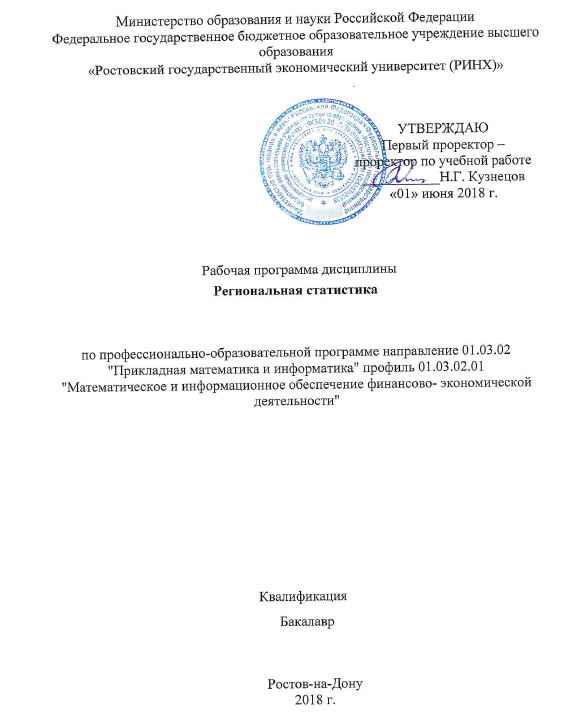 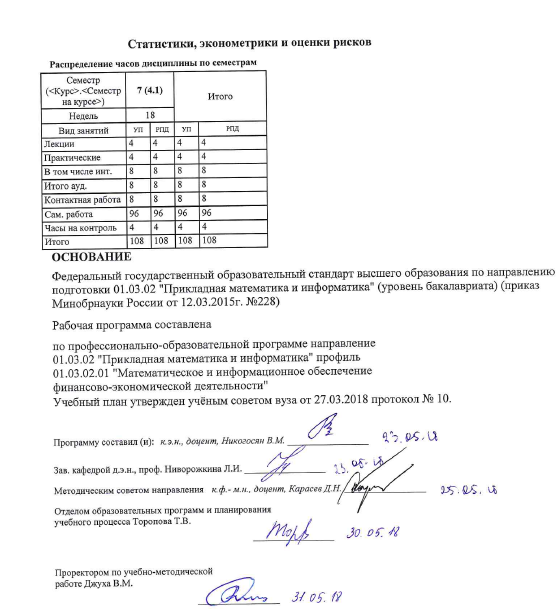 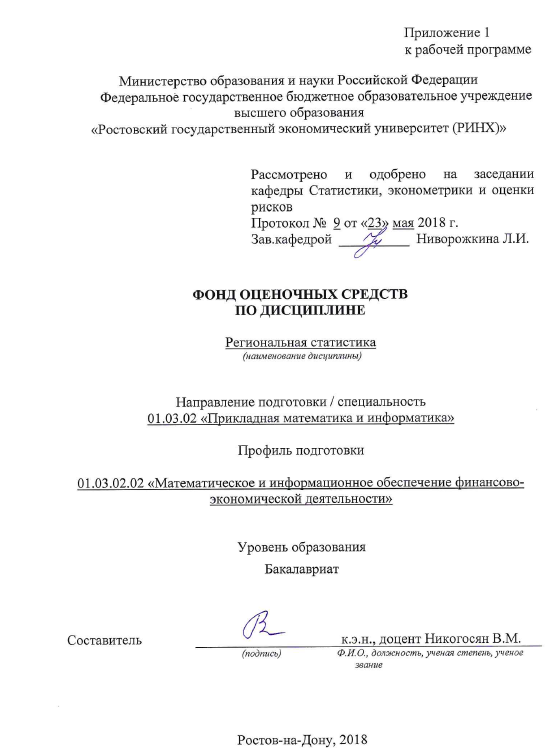 Оглавление1 Перечень компетенций с указанием этапов их формирования в процессе освоения образовательной программы	32 Описание показателей и критериев оценивания компетенций на различных этапах их формирования, описание шкал оценивания	33 Типовые контрольные задания или иные материалы, необходимые для оценки знаний, умений, навыков и (или) опыта деятельности, характеризующих этапы формирования компетенций в процессе освоения образовательной программы	54. Методические материалы, определяющие процедуры оценивания знаний, умений, навыков и (или) опыта деятельности, характеризующих этапы формирования компетенций	231 Перечень компетенций с указанием этапов их формирования в процессе освоения образовательной программы1.1 Перечень компетенций с указанием этапов их формирования представлен в п. 3. «Требования к результатам освоения дисциплины» рабочей программы дисциплины.2 Описание показателей и критериев оценивания компетенций на различных этапах их формирования, описание шкал оценивания  2.1 Показатели и критерии оценивания компетенций:  О – опрос, К – коллоквиум, С – собеседование, СР – самостоятельная работа, КР – контрольная работа, ЛР – лабораторная работа, ЭС – эссе, Д – доклад, СЗ – кейсы, ситуационные задания, П – презентации, КС – круглый стол, РЗ – расчетное задание, Т – тест, Р – реферат, ДИ – деловая (ролевая) игра, и др.2.2 Шкалы оценивания:   Текущий контроль успеваемости и промежуточная аттестация осуществляется в рамках накопительной балльно-рейтинговой системы в 100-балльной шкале.- 50-100 баллов (зачет) – наличие твердых знаний в объеме пройденного курса в соответствии с целями обучения, изложение ответов с отдельными ошибками, уверенно исправленными после дополнительных вопросов; правильные в целом действия по применению знаний на практике;- 0-49 баллов (незачет) – ответы не связаны с вопросами, наличие грубых ошибок в ответе, непонимание сущности излагаемого вопроса, неумение применять знания на практике, неуверенность и неточность ответов на дополнительные и наводящие вопросы.3 Типовые контрольные задания или иные материалы, необходимые для оценки знаний, умений, навыков и (или) опыта деятельности, характеризующих этапы формирования компетенций в процессе освоения образовательной программыМинистерство образования и науки Российской ФедерацииФедеральное государственное бюджетное образовательное учреждение высшего образования«Ростовский государственный экономический университет (РИНХ)»Кафедра Статистики, эконометрики и оценки рисков(наименование кафедры)Вопросы к зачетупо дисциплине  «Региональная статистика»                   (наименование дисциплины)1.Понятие и основные задачи региональной статистики2.Предмет и научная специфика региональной статистики3.Основные принципы системного подхода в региональной статистике4.Регион как объект статистического изучения5.Организационная структура региональной статистики в России6.Особенности наблюдения и анализа в региональной статистике7.Информационная база построения систем показателей региональной статистики8.Прикладные методы региональной статистики (общая характеристика)9.Территориальные ряды10.Метод парных сравнений территориальных индикаторов11.Территориальные индексы12.Центрографический метод13.Методы анализа структурных различий региональной экономики14.Непараметрические методы снижения размерности региональной статистической информации15.Оценка численности населения региона16.Статистические показатели численности населения17.Понятие уровня жизни населения регионов и источники статистических данных18.Статистика доходов населения регионов19.Показатели потребления товаров и услуг населением регионов20.Обобщающие показатели уровня жизни населения регионов21.Основные понятия регионального рынка труда22.Баланс трудовых ресурсов региона и показатели их численности и движения 23.Показатели результатов экономической деятельности на макроуровне экономики24.Особенности оценки результатов экономической деятельности на уровне региона25.Балансы продовольственных ресурсов региона26.Особенности региональной статистики малого бизнеса27.Понятие СРС и общие принципы их построения28.Составление счета производства на уровне региона29.Проблемы построения счетов образования и распределения доходов в регионе30.Счета использования доходов в регионе31.Региональные счета накопления 32.Показатели движения, состояния и эффективности использования основных фондов региона33.Индексный анализ динамики эффективности использования основных фондов региона34.Статистика оборотных фондов региона35.Статистика результатов научной деятельности в регионе36.Статистика инновационной деятельности в регионе37.Значение финансовых ресурсов в социально-экономическом развитии региона 38.Принципы построения и система показателей сводного финансового баланса39.Принципы построения и система показателей сводного баланса финансовых ресурсов и затрат40.Статистико-экономический анализ региональных финансовых ресурсов41.Прогнозирование показателей сводного баланса финансовых ресурсов и затрат42.Экономическая сущность рыночной инфраструктуры региона и задачи её статистического изучения 43.Методологические основы статистико-экономического анализа рыночной инфраструктуры региона 44.Рыночная инфраструктура в системе регионального воспроизводственного процесса45.Статистика региональных товарных бирж46.Статистика инфраструктуры потребительского рынка в регионе47.Региональная эффективность производства как категория рыночной экономики48.Методологические принципы построения показателей региональной эффективности производства товаров и услуг49.Система показателей региональной эффективности производства 50.Показатели региональной эффективности инвестиций в основной капитал51.Индексный анализ факторов экономического роста в регионе52.Моделирование факторов региональной эффективности производства и услуг53.Цели, задачи, виды, направления и методы анализа социально-экономического развития регионов на макроуровне 54.Направления и задачи регионального анализа, определяемые информационной базой СРС55.Этапы анализа социально-экономического развития регионов на основе СРС56.Использование типизации регионов для межрегионального экономико-статистического анализа социального развития территорий57.Методология комплексного анализа динамики уровня социально-экономического развития субъектов РФ58.Информационные статистические ресурсы внутрирегионального анализа 59.Приёмы внутрирегионального анализа60.Принципы организации и этапы развития земской статистики. 61.Научные достижения функционирования земской статистики.62.Нормативно-правовая база организации местного самоуправления, и пути её совершенствования. 63.Основные понятия и задачи муниципальной статистики.64.Организация муниципальной статистики. 65.Формирование системы показателей муниципальной статистики.Составитель ________________________ В.М. Никогосян                                                                               (подпись)«____»__________________20     г. Министерство образования и науки Российской ФедерацииФедеральное государственное бюджетное образовательное учреждение высшего образования«Ростовский государственный экономический университет (РИНХ)»Кафедра Статистики, эконометрики и оценки рисковЗачетное задание № 1 по дисциплине		«Региональная статистика»			(наименование дисциплины)1. Основные принципы системного подхода в региональной статистике	302. Аналитические показатели движения, состояния и эффективности использования основных фондов в регионе	40Зав. кафедрой ______________ 						Экзаменатор _____________Министерство образования и науки Российской ФедерацииФедеральное государственное бюджетное образовательное учреждение высшего образования«Ростовский государственный экономический университет (РИНХ)»Кафедра Статистики, эконометрики и оценки рисковЗачетное задание № 2 по дисциплине		«Региональная статистика»			(наименование дисциплины)1. Регион как объект статистического изучения2. Баланс основных фондов региона в постоянных ценахЗав. кафедрой ______________ 						Экзаменатор _____________Министерство образования и науки Российской ФедерацииФедеральное государственное бюджетное образовательное учреждение высшего образования«Ростовский государственный экономический университет (РИНХ)»Кафедра Статистики, эконометрики и оценки рисковЗачетное задание № 3 по дисциплине		«Региональная статистика»			(наименование дисциплины)1. Регион как квазигосударство2. Баланс основных фондов региона в среднегодовых ценах	Зав. кафедрой ______________ 						Экзаменатор _____________Министерство образования и науки Российской ФедерацииФедеральное государственное бюджетное образовательное учреждение высшего образования«Ростовский государственный экономический университет (РИНХ)»Кафедра Статистики, эконометрики и оценки рисковЗачетное задание № 4 по дисциплине		«Региональная статистика»			(наименование дисциплины)1. Регион как квазикорпорация2. Статистика доходов населения регионовЗав. кафедрой ______________ 						Экзаменатор _____________Министерство образования и науки Российской ФедерацииФедеральное государственное бюджетное образовательное учреждение высшего образования«Ростовский государственный экономический университет (РИНХ)»Кафедра Статистики, эконометрики и оценки рисковЗачетное задание № 5 по дисциплине		«Региональная статистика»			(наименование дисциплины)1. Регион как воспроизводственная система2. Непараметрические методы снижения размерности региональной статистической информацииЗав. кафедрой ______________ 						Экзаменатор _____________Министерство образования и науки Российской ФедерацииФедеральное государственное бюджетное образовательное учреждение высшего образования«Ростовский государственный экономический университет (РИНХ)»Кафедра Статистики, эконометрики и оценки рисковЗачетное задание № 6 по дисциплине		«Региональная статистика»			(наименование дисциплины)1. Регион как рыночный ареал и как социум2. Показатели численности и состава занятого населения в регионеЗав. кафедрой ______________ 						Экзаменатор _____________Министерство образования и науки Российской ФедерацииФедеральное государственное бюджетное образовательное учреждение высшего образования«Ростовский государственный экономический университет (РИНХ)»Кафедра Статистики, эконометрики и оценки рисковЗачетное задание № 7 по дисциплине		«Региональная статистика»			(наименование дисциплины)1. Основные классификации в региональной статистике2. Показатели потребления населением товаров и услуг в регионе	Зав. кафедрой ______________ 						Экзаменатор _____________Министерство образования и науки Российской ФедерацииФедеральное государственное бюджетное образовательное учреждение высшего образования«Ростовский государственный экономический университет (РИНХ)»Кафедра Статистики, эконометрики и оценки рисковЗачетное задание № 8 по дисциплине		«Региональная статистика»			(наименование дисциплины)1. Важнейшие группировки, применяемые в региональной статистике2. Статистика финансовых ресурсов регионаЗав. кафедрой ______________ 						Экзаменатор _____________Министерство образования и науки Российской ФедерацииФедеральное государственное бюджетное образовательное учреждение высшего образования«Ростовский государственный экономический университет (РИНХ)»Кафедра Статистики, эконометрики и оценки рисковЗачетное задание № 9 по дисциплине		«Региональная статистика»			(наименование дисциплины)1. Прикладные методы региональной статистики (общая характеристика)2. Статистика региональной эффективности товаров и услугЗав. кафедрой ______________ 						Экзаменатор _____________Министерство образования и науки Российской ФедерацииФедеральное государственное бюджетное образовательное учреждение высшего образования«Ростовский государственный экономический университет (РИНХ)»Кафедра Статистики, эконометрики и оценки рисковЗачетное задание № 10 по дисциплине		«Региональная статистика»			(наименование дисциплины)1. Территориальные ряды2. Понятие регионального рынка трудаЗав. кафедрой ______________ 						Экзаменатор _____________Министерство образования и науки Российской ФедерацииФедеральное государственное бюджетное образовательное учреждение высшего образования«Ростовский государственный экономический университет (РИНХ)»Кафедра Статистики, эконометрики и оценки рисковЗачетное задание № 11 по дисциплине		«Региональная статистика»			(наименование дисциплины)1. Теоретические основы региональной статистики населения2. Территориальные индексыЗав. кафедрой ______________ 						Экзаменатор _____________Министерство образования и науки Российской ФедерацииФедеральное государственное бюджетное образовательное учреждение высшего образования«Ростовский государственный экономический университет (РИНХ)»Кафедра Статистики, эконометрики и оценки рисковЗачетное задание № 12 по дисциплине		«Региональная статистика»			(наименование дисциплины)1. Оценка численности населения региона2. Метод парных сравнений территориальных индикаторов	Зав. кафедрой ______________ 						Экзаменатор _____________Министерство образования и науки Российской ФедерацииФедеральное государственное бюджетное образовательное учреждение высшего образования«Ростовский государственный экономический университет (РИНХ)»Кафедра Статистики, эконометрики и оценки рисковЗачетное задание № 13 по дисциплине		«Региональная статистика»			(наименование дисциплины)1. Трудовые ресурсы и задачи их статистического изучения в региональной статистике2. Информационная база построения систем показателей региональной статистикиЗав. кафедрой ______________ 						Экзаменатор _____________Министерство образования и науки Российской ФедерацииФедеральное государственное бюджетное образовательное учреждение высшего образования«Ростовский государственный экономический университет (РИНХ)»Кафедра Статистики, эконометрики и оценки рисковЗачетное задание № 14 по дисциплине		«Региональная статистика»			(наименование дисциплины)1. Понятие региональной статистики 2. Статистическое изучение безработицы в регионеЗав. кафедрой ______________ 						Экзаменатор _____________Министерство образования и науки Российской ФедерацииФедеральное государственное бюджетное образовательное учреждение высшего образования«Ростовский государственный экономический университет (РИНХ)»Кафедра Статистики, эконометрики и оценки рисковЗачетное задание № 15 по дисциплине		«Региональная статистика»			(наименование дисциплины)1. Интегральная оценка уровня жизни населения в регионе2. Статистика валового регионального продуктаЗав. кафедрой ______________ 						Экзаменатор _____________Министерство образования и науки Российской ФедерацииФедеральное государственное бюджетное образовательное учреждение высшего образования«Ростовский государственный экономический университет (РИНХ)»Кафедра Статистики, эконометрики и оценки рисковЗачетное задание № 16 по дисциплине		«Региональная статистика»			(наименование дисциплины)1	Предмет и научная специфика региональной статистики2	Баланс трудовых ресурсов и показатели численности трудовых ресурсов регионаЗав. кафедрой ______________ 						Экзаменатор _____________Министерство образования и науки Российской ФедерацииФедеральное государственное бюджетное образовательное учреждение высшего образования«Ростовский государственный экономический университет (РИНХ)»Кафедра Статистики, эконометрики и оценки рисковЗачетное задание № 17 по дисциплине		«Региональная статистика»			(наименование дисциплины)1. Методы анализа структурных различий региональной экономики2. Статистика региональных товарных биржЗав. кафедрой ______________ 						Экзаменатор _____________Министерство образования и науки Российской ФедерацииФедеральное государственное бюджетное образовательное учреждение высшего образования«Ростовский государственный экономический университет (РИНХ)»Кафедра Статистики, эконометрики и оценки рисковЗачетное задание № 18 по дисциплине		«Региональная статистика»			(наименование дисциплины)1. Показатели движения трудовых ресурсов регион 2. Экономическая сущность рыночной инфраструктуры региона и задачи её статистического изученияЗав. кафедрой ______________ 						Экзаменатор _____________Министерство образования и науки Российской ФедерацииФедеральное государственное бюджетное образовательное учреждение высшего образования«Ростовский государственный экономический университет (РИНХ)»Кафедра Статистики, эконометрики и оценки рисковЗачетное задание № 19 по дисциплине		«Региональная статистика»			(наименование дисциплины)1. Система региональных счетов 2. Методологические основы статистико-экономического анализа рыночной инфраструктуры регионаЗав. кафедрой ______________ 						Экзаменатор _____________Министерство образования и науки Российской ФедерацииФедеральное государственное бюджетное образовательное учреждение высшего образования«Ростовский государственный экономический университет (РИНХ)»Кафедра Статистики, эконометрики и оценки рисковЗачетное задание № 20 по дисциплине		«Региональная статистика»			(наименование дисциплины)1. Организация территориальных органов Государственной статистики РФ2. Рыночная инфраструктура в системе регионального воспроизводственного процессаЗав. кафедрой ______________ 						Экзаменатор _____________Министерство образования и науки Российской ФедерацииФедеральное государственное бюджетное образовательное учреждение высшего образования«Ростовский государственный экономический университет (РИНХ)»Кафедра Статистики, эконометрики и оценки рисковЗачетное задание № 21 по дисциплине		«Региональная статистика»			(наименование дисциплины)1. Этапы анализа социально-экономического развития регионов на основе СРС2. Формирование системы показателей муниципальной статистики Зав. кафедрой ______________ 						Экзаменатор _____________Министерство образования и науки Российской ФедерацииФедеральное государственное бюджетное образовательное учреждение высшего образования«Ростовский государственный экономический университет (РИНХ)»Кафедра Статистики, эконометрики и оценки рисковЗачетное задание № 22 по дисциплине		«Региональная статистика»			(наименование дисциплины)1. Региональные информационные ресурсы федерального уровня2. Основные понятия и задачи муниципальной статистикиЗав. кафедрой ______________ 						Экзаменатор _____________Оценка «зачет» выставляется, если наличие твердых и достаточно полных знаний в объеме пройденной программы дисциплины в соответствии с целями обучения, правильные действия по применению знаний на практике, четкое изложение материала, допускаются отдельные логические и стилистические погрешности, обучающийся  усвоил основную литературу, рекомендованную в рабочей программе дисциплины;Оценка «незачет» выставляется, если ответы не связаны с вопросами, наличие грубых ошибок в ответе, непонимание сущности излагаемого вопроса, неумение применять знания на практике, неуверенность и неточность ответов на дополнительные и наводящие вопросы.Составитель ________________________В.М. Никогосян(подпись)«    »                   2018 г. Министерство образования и науки Российской ФедерацииФедеральное государственное бюджетное образовательное учреждение высшего образования«Ростовский государственный экономический университет (РИНХ)»Кафедра Статистики, эконометрики и оценки рисков (наименование кафедры)Тесты письменные и/или компьютерные*по дисциплине  «Региональная статистика»                           (наименование дисциплины)Критерии оценки: Составитель ________________________ В.М. Никогосян                                                                               (подпись)«____»__________________20     г. Министерство образования и науки Российской ФедерацииФедеральное государственное бюджетное образовательное учреждение высшего образования«Ростовский государственный экономический университет (РИНХ)»Кафедра Статистики, эконометрики и оценки рисков(наименование кафедры)Вопросы для собеседованияпо дисциплине  «Региональная статистика»                     (наименование дисциплины)Вопросы по модулю 1. «Теоретические и организационные основы региональной статистики».Понятие региональной статистикиПредмет и научная специфика региональной статистикиОсновные задачи региональной статистикиОсновные принципы системного подхода в региональной статистикеРегион как объект статистического изученияРегион как квазигосударствоРегион как квазикорпорацияРегион как воспроизводственная системаРегион как рыночный ареал Регион как социумСистема показателей региональной статистикиМеждународные принципы и организационно-правовые аспекты организации государственной статистикиОрганизационная структура региональной статистики в РоссииОсобенности наблюдения и анализа в региональной статистикеИнформационная база построения систем показателей региональной статистикиОсновные классификации в региональной статистикеВажнейшие группировки, применяемые в региональной статистикеВопросы по модулю 2. «Статистическая характеристика региональных систем». Основные составляющие демографической обстановки в регионеИсточники данных для демографической статистики Показатели численности и состава занятого населения Статистическое изучение безработицы Концепция и границы производстваКлассификация видов деятельности и показателей продукцииОсобенности исчисления показателей продукции видов по разделу А ОКВЭД «Сельское хозяйство, охота и лесное хозяйствоОсобенности исчисления показателей продукции видов по разделам С-Е ОКВЭД «Добыча полезных ископаемых», «Обрабатывающие производства», «Производство и распределение электроэнергии, газа и воды»Особенности исчисления показателей продукции видов по разделу F ОКВЭД «Строительство»Особенности исчисления показателей продукции видов по разделу G ОКВЭД «Оптовая и розничная торговля; ремонт автотранспортных средств, мотоциклов, бытовых изделий и предметов личного пользования»Особенности исчисления показателей продукции видов по разделу Н ОКВЭД «Гостиницы и рестораны»Особенности исчисления показателей продукции видов по разделу I ОКВЭД «Транспорт и связь»Основной капитал: показатели объема и структурыОценка и переоценка основных фондов в сопоставимые цены и восстановительную стоимостьБалансы основных фондов региона Понятие и задачи статистического изучения региональных бюджетовБюджетная классификация и группировка статей регионального бюджетаСтруктурно-динамический анализ формирования и использования бюджета региона Аналитические показатели регионального бюджетаИндексный анализ факторов, определяющих уровень доходов регионального бюджетаТерриториальная дифференциация и асимметрия индикаторов региональных бюджетовМодели факторных стохастических связей территориальной дифференциации региональных бюджетовСферы исследования регионального развития на федеральном уровне Система показателей социально-экономического развития регионов на федеральном уровне Региональные информационные ресурсы федерального уровня. Критерии оценки:  Составитель ________________________ В.М. Никогосян(подпись)«____»__________________20     г. Министерство образования и науки Российской ФедерацииФедеральное государственное бюджетное образовательное учреждение высшего образования«Ростовский государственный экономический университет (РИНХ)»Кафедра Статистики, эконометрики и оценки рисков(наименование кафедры)Комплект разноуровневых задач (заданий)по дисциплине «Региональная статистика»                         (наименование дисциплины)Задача 1. Имеются данные о распределении домохозяйств РФ по числу членов домохозяйств:Оцените структурные различия по индексу Салаи.Задача 2. Численность населения района изменялась в течение года следующим образом (в тыс. человек):Вычислите среднюю численность населения района за каждый квартал, каждое полугодие и в целом за год.Задача 3. Население города на начало года составило 624,6 тыс. человек, на конец года – 632,8 тыс. человек, в течение года родилось 8526 человека, умерло 9304 человек, в том числе 89 детей в возрасте до 1 года, заключено 5980 браков, расторгнуто 1380 браков. Доля женщин в фертильном возрасте составила 26,5 % общей численности населения.Определите:среднюю численность населения за год;общие коэффициенты: рождаемости, смертности, естественного, миграционного и общего прироста, брачности и разводимости; коэффициент младенческой смертности;показатель жизненности (индекс Покровского);специальный коэффициент рождаемости.Задача 4. В одной из стран коэффициент фертильности составил 65 ‰, доля женщин в возрасте от 15 до 49 лет в общей численности женщин – 46 %, а доля женщин в общей численности населения – 52 %.Определите общий коэффициент рождаемости для этой страны.Задача 5. На 1 января 2017 года численность мужчин города в возрасте 55 лет составила 8560 человек:Определите вероятную численность мужчин этого поколения на 1 января 2022 года, исходя из следующих коэффициентов дожития до следующего возраста:Задача 6. На 1.09.2016 г. численность детей в возрасте от 4 до 6 лет составила:Исчислить для предстоящих трех лет возможный контингент учащихся 1 класса (без учета миграции), исходя из следующих коэффициентов дожития до следующего возраста:Задача 7. Известны данные о распределении численности занятого населения Ростовской области по формам собственности предприятий и организацийПровести анализ структурных изменений состава занятого населения региона с расчетом частных и обобщающих показателей структурных сдвигов.Задача 8. Известны данные о численности экономически активного населения и безработных Ростовской области. Провести индексный анализ динамики уровня безработицы в регионе.Задача 9. Имеются данные о результатах экономической деятельности в регионе: валовой выпуск в основных ценах…………………………….341 тыс. руб., промежуточное потребление…………………………………..140 тыс. руб., налоги на производство………………………………………….22 тыс. руб., в т.ч. налоги на продукты…………………………………………5 тыс. руб., косвенно-измеримые услуги финансового посредничества…..12 тыс. руб. Определите валовой региональный продукт на стадии производстваЗадача 10. Имеются данные о затратах различных видов сырья в производстве разнородной продукции предприятия:Определите:сводные индексы:а) удельных расходов сырья;б) цен на сырье;в) затрат на сырье;взаимосвязь полученных индексов;суммы перерасхода  (+) или экономии (–) затрат от изменения:а) удельных расходов сырья;б) цен на сырье;в) затрат на сырье.Задача 11.Задача 12.Списочная численность работников на предприятии по изготовлению мобильных телефонов в течение апреля изменялась следующим образом: на 1 апреля по списку состояло 1204 рабочих, 8 апреля было принято 8 человек, 10 апреля уволено 5 человек, 14  апреля было принято 12 человек и уволено 3 человека, 22 апреля было уволено 4 человека, 27 апреля приняли 11 человек. Определите среднесписочное число рабочих за апрель.Критерии оценки:  Составитель ________________________ В.М. Никогосян                                                                       (подпись)                 «____»__________________20     г. Министерство образования и науки Российской ФедерацииФедеральное государственное бюджетное образовательное учреждение высшего образования«Ростовский государственный экономический университет (РИНХ)»Кафедра Статистики, эконометрики и оценки рисков(наименование кафедры)Темы рефератов, докладовпо дисциплине «Региональная статистика»                                        (наименование дисциплины)Теоретические основы формирования систем показателей региональной статистикиМетодологические проблемы разработки и совершенствования системы статистических показателей социально-экономического развития регионовОсобенности методологии оценки элементов национального богатства на уровне регионаОсобенности методологии расчета основных показателей СНС на региональном уровнеОрганизация территориальных органов государственной статистики Анализ особенностей методологии региональной статистикиПроблемы развития региональной статистики в Российской ФедерацииПроблемы становления муниципальной статистики в Российской ФедерацииРегиональное счетоводство: понятие и проблемы становленияВаловой региональный продукт: проблемы исчисления и анализаАнализ потребительского рынка в регионеАнализ товарооборота в регионеАнализ динамики деловой активности, предпринимательской уверенности и инвестиционной привлекательности регионов России Статистико-экономический анализ рыночной инфраструктуры регионаСтатистическая оценка уровня социально-экономического развития регионов и административных районовСтатистическая характеристика воспроизводственного процесса в регионеСтатистическая характеристика региональной эффективности производства товаров и услугСтатистические приемы изучения динамики цен в регионеСтатистический анализ рынка труда регионаСтатистический анализ социально-экономического положения региона Статистическое изучение безработицы в регионеСтатистическое изучение региональных бюджетовСтатистическое изучение финансового потенциала регионаСтатистическое изучение инвестиционной активности экономических субъектов региона Методические рекомендации по написанию, требования к оформлению По дисциплине «Социально-экономическая статистика» при изучении тем и вопросов, определяемых преподавателем с учетом интересов студента, может выполнятся рефератная работа.Основная цель предлагаемой рефератной работы – развить у студентов навыки самостоятельного исследования. Рефератная работа должна показать глубину усвоения студентами курса «Региональная статистика», умение применять статистические методы в анализе конкретных социально-экономических явлений и  процессов, знание основных методологических проблем статистической науки, а также способность обобщить и дать оценку различным предложениям и подходам к их решению, которые содержатся в экономической и статистической литературе.При  написании работы могут быть использованы различные монографии, которые посвящены вопросам методологии и практики статистического исследования, статьи в периодической печати и научных журналах (например, журнале «Вопросы статистики»).Каждый студент в соответствии со своими наклонностями и индивидуальными способностями может выбрать любую заинтересовавшую его тему из предлагаемого перечня рефератных работ. Студенты, имеющие склонность к углубленному изучению экономической теории, теории статистики, дисциплинам профессионального цикла могут выбрать тему, связанную с методологическими проблемами статистического исследования.По согласованию с преподавателем студент может выбрать тему, не предусмотренную перечнем рефератных работ. При этом следует учесть, что предложенная тема должна быть актуальна в теоретическом и практическом отношении и обеспечена необходимой статистической информацией.Критерии оценки:   Составитель ________________________ В.М. Никогосян                                                                          (подпись)                 «____»__________________20     г. 4. Методические материалы, определяющие процедуры оценивания знаний, умений, навыков и (или) опыта деятельности, характеризующих этапы формирования компетенцийПроцедуры оценивания включают в себя текущий контроль и промежуточную аттестацию.Текущий контроль успеваемости проводится с использованием оценочных средств, представленных в п. 3 данного приложения. Результаты текущего контроля доводятся до сведения студентов до промежуточной аттестации.   	Промежуточная аттестация проводится в форме зачета. Зачет проводится по расписанию зачетной сессии в письменном виде.  Проверка ответов и объявление результатов производится в день зачета.  Результаты аттестации заносятся в экзаменационную ведомость и зачетную книжку студента. Студенты, не прошедшие промежуточную аттестацию по графику сессии, должны ликвидировать задолженность в установленном порядке. 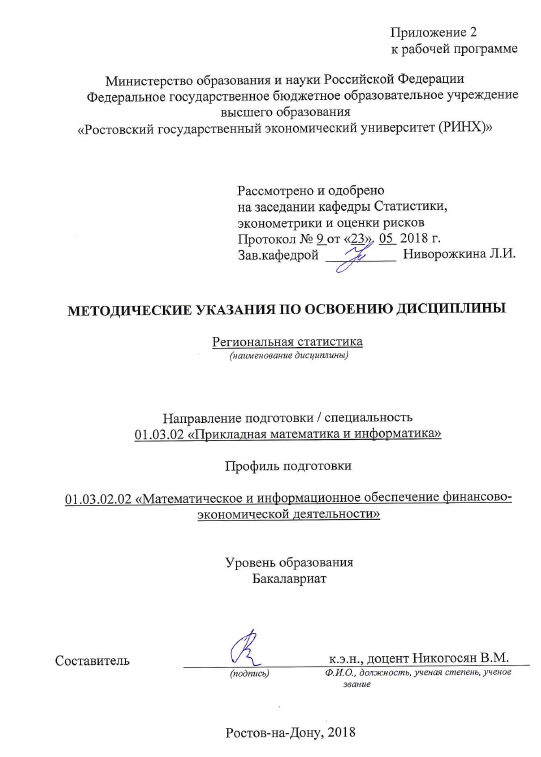 Методические  указания  по  освоению  дисциплины  «Региональная статистика»  адресованы  студентам  всех форм обучения.  Учебным планом по направлению подготовки 01.03.02 «Прикладная математика и информатика» предусмотрены следующие виды занятий:-лекции;- практические занятия.В ходе лекционных занятий рассматриваются:1. Теоретические и организационные основы региональной статистики, в частности: понятие, предмет и задачи региональной статистики; основные принципы системного подхода в региональной статистике; регион как объект статистического изучения; регион как квазигосударство; регион как квазикорпорация; регион как воспроизводственная система; регион как рыночный ареал и как социум; система показателей региональной статистики; основные классификации в региональной статистике; важнейшие группировки, применяемые в региональной статистике; прикладные методы региональной статистики.2. Статистическая характеристика региональных систем, в частности: статистический анализ структурно-динамических изменений в составе населения региона; анализ динамики ВРП и его структуры по видам деятельности; сравнительный анализ социально-экономического развития регионов РФ на основе использования интегральной оценки по методу многомерной средней; комплексный анализ динамики уровня социально-экономического развития субъектов РФ; сравнительный анализ социально-экономического развития городских округов и муниципальных районов в регионе.Также  развиваются навыки  отбора  и обоснования методов проведения статистического исследования, адекватных поставленным задачам и информационным ресурсам; проведения статистического анализа макро- и микроэкономической динамики с учетом внешних и внутренних факторов социально-экономического развития; оценивания качества и полноты информационного  обеспечения приоритетных направлений общественного развития с учетом территориального разреза; разработки информационного обеспечения мониторингов важнейших аспектов общественного развития;  инструментальных приемами и методами статистического исследования социально-экономических процессов всех сфер жизнедеятельности в стране, регионах,  в странах мирового сообщества, как пространственном, так и во временном аспектах.В ходе практических занятий углубляются и закрепляются знания студентов  по  ряду  рассмотренных  на  лекциях  вопросов,  развиваются навыки  отбора  и обоснования методов проведения статистического исследования, адекватных поставленным задачам и информационным ресурсам; проведения статистического анализа макро- и микроэкономической динамики с учетом внешних и внутренних факторов социально-экономического развития; оценивания качества и полноты информационного  обеспечения приоритетных направлений общественного развития с учетом территориального разреза; разработки информационного обеспечения мониторингов важнейших аспектов общественного развития;  инструментальных приемами и методами статистического исследования социально-экономических процессов всех сфер жизнедеятельности в стране, регионах,  в странах мирового сообщества, как пространственном, так и во временном аспектах.При подготовке к практическим занятиям каждый студент должен:  – изучить рекомендованную учебную литературу;  – изучить конспекты лекций;  – подготовить ответы на все вопросы по изучаемой теме;  –письменно решить домашнее задание, рекомендованные преподавателем при изучении каждой темы.    По согласованию с  преподавателем  студент  может  подготовить реферат, доклад или сообщение по теме занятия. В процессе подготовки к практическим занятиям студенты  могут  воспользоваться  консультациями преподавателя.Основная цель предлагаемой рефератной работы – развить у обучающихся навыки самостоятельного исследования. Рефератная работа должна показать глубину усвоения студентами курса «Региональная статистика», умение применять статистические методы в анализе конкретных социально-экономических явлений и  процессов, знание основных методологических проблем статистической науки, а также способность обобщить и дать оценку различным предложениям и подходам к их решению, которые содержатся в экономической и статистической литературе.При  написании работы могут быть использованы различные монографии, которые посвящены вопросам методологии и практики статистического исследования, статьи в периодической печати и научных журналах (например, журнале «Вопросы статистики»).Каждый студент в соответствии со своими наклонностями и индивидуальными способностями может выбрать любую заинтересовавшую его тему из предлагаемого перечня рефератных работ. Студенты, имеющие склонность к углубленному изучению экономической теории, теории статистики, дисциплинам профессионального цикла могут выбрать тему, связанную с методологическими проблемами статистического исследования.По согласованию с преподавателем студент может выбрать тему, не предусмотренную перечнем рефератных работ. При этом следует учесть, что предложенная тема должна быть актуальна в теоретическом и практическом отношении и обеспечена необходимой статистической информацией. В процессе подготовки к практическим занятиям студенты  могут  воспользоваться  консультациями преподавателя.  Вопросы, не  рассмотренные  на  лекциях  и  практических занятиях, должны  быть  изучены  студентами  в  ходе  самостоятельной  работы. Контроль  самостоятельной  работы  студентов  над  учебной  программой курса  осуществляется  в  ходе   занятий методом  устного опроса  или  посредством  тестирования.  В  ходе  самостоятельной  работы  каждый  студент  обязан  прочитать  основную  и  по  возможности  дополнительную  литературу  по  изучаемой  теме,  дополнить  конспекты лекций  недостающим  материалом,  выписками  из  рекомендованных первоисточников.  Выделить  непонятные  термины,  найти  их  значение  в энциклопедических словарях.  При  реализации  различных  видов  учебной  работы  используются разнообразные (в т.ч. интерактивные) методы обучения, в частности:   - интерактивная доска для подготовки и проведения лекционных и семинарских занятийДля подготовки к занятиям, текущему контролю и промежуточной аттестации  студенты  могут  воспользоваться электронной библиотекой ВУЗа http://library.rsue.ru/ . Также обучающиеся могут  взять  на  дом необходимую  литературу  на  абонементе  вузовской библиотеки или воспользоваться читальными залами вуза.  стр. 3стр. 3Визирование РПД для исполнения в очередном учебном годуВизирование РПД для исполнения в очередном учебном годуВизирование РПД для исполнения в очередном учебном годуВизирование РПД для исполнения в очередном учебном годуОтдел образовательных программ и планирования учебного процесса Торопова Т.В.Отдел образовательных программ и планирования учебного процесса Торопова Т.В.Отдел образовательных программ и планирования учебного процесса Торопова Т.В.Отдел образовательных программ и планирования учебного процесса Торопова Т.В.Отдел образовательных программ и планирования учебного процесса Торопова Т.В.Отдел образовательных программ и планирования учебного процесса Торопова Т.В.Отдел образовательных программ и планирования учебного процесса Торопова Т.В.Отдел образовательных программ и планирования учебного процесса Торопова Т.В.____________________________________________________________________________________________________________________________________________________________________________________________________________Рабочая программа пересмотрена, обсуждена и одобрена дляисполнения в 2019-2020 учебном году на заседанииРабочая программа пересмотрена, обсуждена и одобрена дляисполнения в 2019-2020 учебном году на заседанииРабочая программа пересмотрена, обсуждена и одобрена дляисполнения в 2019-2020 учебном году на заседанииРабочая программа пересмотрена, обсуждена и одобрена дляисполнения в 2019-2020 учебном году на заседанииРабочая программа пересмотрена, обсуждена и одобрена дляисполнения в 2019-2020 учебном году на заседанииРабочая программа пересмотрена, обсуждена и одобрена дляисполнения в 2019-2020 учебном году на заседанииРабочая программа пересмотрена, обсуждена и одобрена дляисполнения в 2019-2020 учебном году на заседанииРабочая программа пересмотрена, обсуждена и одобрена дляисполнения в 2019-2020 учебном году на заседанииРабочая программа пересмотрена, обсуждена и одобрена дляисполнения в 2019-2020 учебном году на заседанииРабочая программа пересмотрена, обсуждена и одобрена дляисполнения в 2019-2020 учебном году на заседанииРабочая программа пересмотрена, обсуждена и одобрена дляисполнения в 2019-2020 учебном году на заседаниикафедрыкафедрыкафедрыкафедрыкафедрыкафедрыкафедрыкафедрыкафедрыкафедрыкафедрыкафедрыкафедрыкафедрыкафедрыкафедрыкафедрыкафедрыСтатистики, эконометрики и оценки рисковСтатистики, эконометрики и оценки рисковСтатистики, эконометрики и оценки рисковСтатистики, эконометрики и оценки рисковСтатистики, эконометрики и оценки рисковСтатистики, эконометрики и оценки рисковСтатистики, эконометрики и оценки рисковСтатистики, эконометрики и оценки рисковСтатистики, эконометрики и оценки рисковСтатистики, эконометрики и оценки рисковСтатистики, эконометрики и оценки рисковЗав. кафедрой д.э.н., проф. Ниворожкина Л.И. _________________Зав. кафедрой д.э.н., проф. Ниворожкина Л.И. _________________Зав. кафедрой д.э.н., проф. Ниворожкина Л.И. _________________Зав. кафедрой д.э.н., проф. Ниворожкина Л.И. _________________Зав. кафедрой д.э.н., проф. Ниворожкина Л.И. _________________Зав. кафедрой д.э.н., проф. Ниворожкина Л.И. _________________Зав. кафедрой д.э.н., проф. Ниворожкина Л.И. _________________Зав. кафедрой д.э.н., проф. Ниворожкина Л.И. _________________Зав. кафедрой д.э.н., проф. Ниворожкина Л.И. _________________Зав. кафедрой д.э.н., проф. Ниворожкина Л.И. _________________Зав. кафедрой д.э.н., проф. Ниворожкина Л.И. _________________Зав. кафедрой д.э.н., проф. Ниворожкина Л.И. _________________Зав. кафедрой д.э.н., проф. Ниворожкина Л.И. _________________Программу составил (и):Программу составил (и):Программу составил (и):к.э.н., доцент, Никогосян В.М. _________________к.э.н., доцент, Никогосян В.М. _________________к.э.н., доцент, Никогосян В.М. _________________к.э.н., доцент, Никогосян В.М. _________________к.э.н., доцент, Никогосян В.М. _________________к.э.н., доцент, Никогосян В.М. _________________к.э.н., доцент, Никогосян В.М. _________________к.э.н., доцент, Никогосян В.М. _________________к.э.н., доцент, Никогосян В.М. _________________к.э.н., доцент, Никогосян В.М. _________________Программу составил (и):Программу составил (и):Программу составил (и):к.э.н., доцент, Никогосян В.М. _________________к.э.н., доцент, Никогосян В.М. _________________к.э.н., доцент, Никогосян В.М. _________________к.э.н., доцент, Никогосян В.М. _________________к.э.н., доцент, Никогосян В.М. _________________к.э.н., доцент, Никогосян В.М. _________________к.э.н., доцент, Никогосян В.М. _________________к.э.н., доцент, Никогосян В.М. _________________к.э.н., доцент, Никогосян В.М. _________________к.э.н., доцент, Никогосян В.М. _________________Визирование РПД для исполнения в очередном учебном годуВизирование РПД для исполнения в очередном учебном годуВизирование РПД для исполнения в очередном учебном годуВизирование РПД для исполнения в очередном учебном годуОтдел образовательных программ и планирования учебного процесса Торопова Т.В.Отдел образовательных программ и планирования учебного процесса Торопова Т.В.Отдел образовательных программ и планирования учебного процесса Торопова Т.В.Отдел образовательных программ и планирования учебного процесса Торопова Т.В.Отдел образовательных программ и планирования учебного процесса Торопова Т.В.Отдел образовательных программ и планирования учебного процесса Торопова Т.В.Отдел образовательных программ и планирования учебного процесса Торопова Т.В.Отдел образовательных программ и планирования учебного процесса Торопова Т.В.Рабочая программа пересмотрена, обсуждена и одобрена дляисполнения в 2020-2021 учебном году на заседанииРабочая программа пересмотрена, обсуждена и одобрена дляисполнения в 2020-2021 учебном году на заседанииРабочая программа пересмотрена, обсуждена и одобрена дляисполнения в 2020-2021 учебном году на заседанииРабочая программа пересмотрена, обсуждена и одобрена дляисполнения в 2020-2021 учебном году на заседанииРабочая программа пересмотрена, обсуждена и одобрена дляисполнения в 2020-2021 учебном году на заседанииРабочая программа пересмотрена, обсуждена и одобрена дляисполнения в 2020-2021 учебном году на заседанииРабочая программа пересмотрена, обсуждена и одобрена дляисполнения в 2020-2021 учебном году на заседанииРабочая программа пересмотрена, обсуждена и одобрена дляисполнения в 2020-2021 учебном году на заседанииРабочая программа пересмотрена, обсуждена и одобрена дляисполнения в 2020-2021 учебном году на заседанииРабочая программа пересмотрена, обсуждена и одобрена дляисполнения в 2020-2021 учебном году на заседанииРабочая программа пересмотрена, обсуждена и одобрена дляисполнения в 2020-2021 учебном году на заседанииРабочая программа пересмотрена, обсуждена и одобрена дляисполнения в 2020-2021 учебном году на заседанииРабочая программа пересмотрена, обсуждена и одобрена дляисполнения в 2020-2021 учебном году на заседаниикафедрыкафедрыкафедрыкафедрыкафедрыкафедрыкафедрыкафедрыкафедрыСтатистики, эконометрики и оценки рисковСтатистики, эконометрики и оценки рисковСтатистики, эконометрики и оценки рисковСтатистики, эконометрики и оценки рисковСтатистики, эконометрики и оценки рисковСтатистики, эконометрики и оценки рисковСтатистики, эконометрики и оценки рисковСтатистики, эконометрики и оценки рисковСтатистики, эконометрики и оценки рисковСтатистики, эконометрики и оценки рисковСтатистики, эконометрики и оценки рисковЗав. кафедрой д.э.н., проф. Ниворожкина Л.И. _________________Зав. кафедрой д.э.н., проф. Ниворожкина Л.И. _________________Зав. кафедрой д.э.н., проф. Ниворожкина Л.И. _________________Зав. кафедрой д.э.н., проф. Ниворожкина Л.И. _________________Зав. кафедрой д.э.н., проф. Ниворожкина Л.И. _________________Зав. кафедрой д.э.н., проф. Ниворожкина Л.И. _________________Зав. кафедрой д.э.н., проф. Ниворожкина Л.И. _________________Зав. кафедрой д.э.н., проф. Ниворожкина Л.И. _________________Зав. кафедрой д.э.н., проф. Ниворожкина Л.И. _________________Зав. кафедрой д.э.н., проф. Ниворожкина Л.И. _________________Зав. кафедрой д.э.н., проф. Ниворожкина Л.И. _________________Зав. кафедрой д.э.н., проф. Ниворожкина Л.И. _________________Зав. кафедрой д.э.н., проф. Ниворожкина Л.И. _________________Программу составил (и):Программу составил (и):Программу составил (и):Программу составил (и):к.э.н., доцент, Никогосян В.М. _________________к.э.н., доцент, Никогосян В.М. _________________к.э.н., доцент, Никогосян В.М. _________________к.э.н., доцент, Никогосян В.М. _________________к.э.н., доцент, Никогосян В.М. _________________к.э.н., доцент, Никогосян В.М. _________________к.э.н., доцент, Никогосян В.М. _________________к.э.н., доцент, Никогосян В.М. _________________к.э.н., доцент, Никогосян В.М. _________________Визирование РПД для исполнения в очередном учебном годуВизирование РПД для исполнения в очередном учебном годуВизирование РПД для исполнения в очередном учебном годуВизирование РПД для исполнения в очередном учебном годуОтдел образовательных программ и планирования учебного процесса Торопова Т.В.Отдел образовательных программ и планирования учебного процесса Торопова Т.В.Отдел образовательных программ и планирования учебного процесса Торопова Т.В.Отдел образовательных программ и планирования учебного процесса Торопова Т.В.Отдел образовательных программ и планирования учебного процесса Торопова Т.В.Отдел образовательных программ и планирования учебного процесса Торопова Т.В.Отдел образовательных программ и планирования учебного процесса Торопова Т.В.Отдел образовательных программ и планирования учебного процесса Торопова Т.В.Рабочая программа пересмотрена, обсуждена и одобрена дляисполнения в 2021-2022 учебном году на заседанииРабочая программа пересмотрена, обсуждена и одобрена дляисполнения в 2021-2022 учебном году на заседанииРабочая программа пересмотрена, обсуждена и одобрена дляисполнения в 2021-2022 учебном году на заседанииРабочая программа пересмотрена, обсуждена и одобрена дляисполнения в 2021-2022 учебном году на заседанииРабочая программа пересмотрена, обсуждена и одобрена дляисполнения в 2021-2022 учебном году на заседанииРабочая программа пересмотрена, обсуждена и одобрена дляисполнения в 2021-2022 учебном году на заседанииРабочая программа пересмотрена, обсуждена и одобрена дляисполнения в 2021-2022 учебном году на заседанииРабочая программа пересмотрена, обсуждена и одобрена дляисполнения в 2021-2022 учебном году на заседанииРабочая программа пересмотрена, обсуждена и одобрена дляисполнения в 2021-2022 учебном году на заседанииРабочая программа пересмотрена, обсуждена и одобрена дляисполнения в 2021-2022 учебном году на заседанииРабочая программа пересмотрена, обсуждена и одобрена дляисполнения в 2021-2022 учебном году на заседанииРабочая программа пересмотрена, обсуждена и одобрена дляисполнения в 2021-2022 учебном году на заседанииРабочая программа пересмотрена, обсуждена и одобрена дляисполнения в 2021-2022 учебном году на заседаниикафедрыкафедрыкафедрыкафедрыкафедрыкафедрыкафедрыкафедрыкафедрыСтатистики, эконометрики и оценки рисковСтатистики, эконометрики и оценки рисковСтатистики, эконометрики и оценки рисковСтатистики, эконометрики и оценки рисковСтатистики, эконометрики и оценки рисковСтатистики, эконометрики и оценки рисковСтатистики, эконометрики и оценки рисковСтатистики, эконометрики и оценки рисковСтатистики, эконометрики и оценки рисковСтатистики, эконометрики и оценки рисковСтатистики, эконометрики и оценки рисковЗав. кафедрой д.э.н., проф. Ниворожкина Л.И. _________________Зав. кафедрой д.э.н., проф. Ниворожкина Л.И. _________________Зав. кафедрой д.э.н., проф. Ниворожкина Л.И. _________________Зав. кафедрой д.э.н., проф. Ниворожкина Л.И. _________________Зав. кафедрой д.э.н., проф. Ниворожкина Л.И. _________________Зав. кафедрой д.э.н., проф. Ниворожкина Л.И. _________________Зав. кафедрой д.э.н., проф. Ниворожкина Л.И. _________________Зав. кафедрой д.э.н., проф. Ниворожкина Л.И. _________________Зав. кафедрой д.э.н., проф. Ниворожкина Л.И. _________________Зав. кафедрой д.э.н., проф. Ниворожкина Л.И. _________________Зав. кафедрой д.э.н., проф. Ниворожкина Л.И. _________________Зав. кафедрой д.э.н., проф. Ниворожкина Л.И. _________________Зав. кафедрой д.э.н., проф. Ниворожкина Л.И. _________________Программу составил (и):Программу составил (и):Программу составил (и):Программу составил (и):к.э.н., доцент, Никогосян В.М. _________________к.э.н., доцент, Никогосян В.М. _________________к.э.н., доцент, Никогосян В.М. _________________к.э.н., доцент, Никогосян В.М. _________________к.э.н., доцент, Никогосян В.М. _________________к.э.н., доцент, Никогосян В.М. _________________к.э.н., доцент, Никогосян В.М. _________________к.э.н., доцент, Никогосян В.М. _________________к.э.н., доцент, Никогосян В.М. _________________Визирование РПД для исполнения в очередном учебном годуВизирование РПД для исполнения в очередном учебном годуВизирование РПД для исполнения в очередном учебном годуВизирование РПД для исполнения в очередном учебном годуОтдел образовательных программ и планирования учебного процесса Торопова Т.В.Отдел образовательных программ и планирования учебного процесса Торопова Т.В.Отдел образовательных программ и планирования учебного процесса Торопова Т.В.Отдел образовательных программ и планирования учебного процесса Торопова Т.В.Отдел образовательных программ и планирования учебного процесса Торопова Т.В.Отдел образовательных программ и планирования учебного процесса Торопова Т.В.Отдел образовательных программ и планирования учебного процесса Торопова Т.В.Отдел образовательных программ и планирования учебного процесса Торопова Т.В.Рабочая программа пересмотрена, обсуждена и одобрена дляисполнения в 2022-2023 учебном году на заседанииРабочая программа пересмотрена, обсуждена и одобрена дляисполнения в 2022-2023 учебном году на заседанииРабочая программа пересмотрена, обсуждена и одобрена дляисполнения в 2022-2023 учебном году на заседанииРабочая программа пересмотрена, обсуждена и одобрена дляисполнения в 2022-2023 учебном году на заседанииРабочая программа пересмотрена, обсуждена и одобрена дляисполнения в 2022-2023 учебном году на заседанииРабочая программа пересмотрена, обсуждена и одобрена дляисполнения в 2022-2023 учебном году на заседанииРабочая программа пересмотрена, обсуждена и одобрена дляисполнения в 2022-2023 учебном году на заседанииРабочая программа пересмотрена, обсуждена и одобрена дляисполнения в 2022-2023 учебном году на заседанииРабочая программа пересмотрена, обсуждена и одобрена дляисполнения в 2022-2023 учебном году на заседанииРабочая программа пересмотрена, обсуждена и одобрена дляисполнения в 2022-2023 учебном году на заседанииРабочая программа пересмотрена, обсуждена и одобрена дляисполнения в 2022-2023 учебном году на заседанииРабочая программа пересмотрена, обсуждена и одобрена дляисполнения в 2022-2023 учебном году на заседанииРабочая программа пересмотрена, обсуждена и одобрена дляисполнения в 2022-2023 учебном году на заседаниикафедрыкафедрыкафедрыкафедрыкафедрыкафедрыкафедрыкафедрыкафедрыСтатистики, эконометрики и оценки рисковСтатистики, эконометрики и оценки рисковСтатистики, эконометрики и оценки рисковСтатистики, эконометрики и оценки рисковСтатистики, эконометрики и оценки рисковСтатистики, эконометрики и оценки рисковСтатистики, эконометрики и оценки рисковСтатистики, эконометрики и оценки рисковСтатистики, эконометрики и оценки рисковСтатистики, эконометрики и оценки рисковСтатистики, эконометрики и оценки рисковЗав. кафедрой д.э.н., проф. Ниворожкина Л.И. _________________Зав. кафедрой д.э.н., проф. Ниворожкина Л.И. _________________Зав. кафедрой д.э.н., проф. Ниворожкина Л.И. _________________Зав. кафедрой д.э.н., проф. Ниворожкина Л.И. _________________Зав. кафедрой д.э.н., проф. Ниворожкина Л.И. _________________Зав. кафедрой д.э.н., проф. Ниворожкина Л.И. _________________Зав. кафедрой д.э.н., проф. Ниворожкина Л.И. _________________Зав. кафедрой д.э.н., проф. Ниворожкина Л.И. _________________Зав. кафедрой д.э.н., проф. Ниворожкина Л.И. _________________Зав. кафедрой д.э.н., проф. Ниворожкина Л.И. _________________Зав. кафедрой д.э.н., проф. Ниворожкина Л.И. _________________Зав. кафедрой д.э.н., проф. Ниворожкина Л.И. _________________Зав. кафедрой д.э.н., проф. Ниворожкина Л.И. _________________Программу составил (и):Программу составил (и):Программу составил (и):Программу составил (и):к.э.н., доцент, Никогосян В.М. _________________к.э.н., доцент, Никогосян В.М. _________________к.э.н., доцент, Никогосян В.М. _________________к.э.н., доцент, Никогосян В.М. _________________к.э.н., доцент, Никогосян В.М. _________________к.э.н., доцент, Никогосян В.М. _________________к.э.н., доцент, Никогосян В.М. _________________к.э.н., доцент, Никогосян В.М. _________________к.э.н., доцент, Никогосян В.М. _________________УП: oz01.03.02_1.plxУП: oz01.03.02_1.plxУП: oz01.03.02_1.plxУП: oz01.03.02_1.plxУП: oz01.03.02_1.plxУП: oz01.03.02_1.plxстр. 41. ЦЕЛИ ОСВОЕНИЯ ДИСЦИПЛИНЫ1. ЦЕЛИ ОСВОЕНИЯ ДИСЦИПЛИНЫ1. ЦЕЛИ ОСВОЕНИЯ ДИСЦИПЛИНЫ1. ЦЕЛИ ОСВОЕНИЯ ДИСЦИПЛИНЫ1. ЦЕЛИ ОСВОЕНИЯ ДИСЦИПЛИНЫ1. ЦЕЛИ ОСВОЕНИЯ ДИСЦИПЛИНЫ1. ЦЕЛИ ОСВОЕНИЯ ДИСЦИПЛИНЫ1. ЦЕЛИ ОСВОЕНИЯ ДИСЦИПЛИНЫ1. ЦЕЛИ ОСВОЕНИЯ ДИСЦИПЛИНЫ1. ЦЕЛИ ОСВОЕНИЯ ДИСЦИПЛИНЫ1. ЦЕЛИ ОСВОЕНИЯ ДИСЦИПЛИНЫ1. ЦЕЛИ ОСВОЕНИЯ ДИСЦИПЛИНЫ1. ЦЕЛИ ОСВОЕНИЯ ДИСЦИПЛИНЫ1.11.1Цели освоения дисциплины: подготовка бакалавров, владеющих современной методологией статистической оценки и анализа развития экономики регионов, принятой в международной статистической практике, знающих систему показателей оценки хода  и результатов экономических процессов, методику их исчисления, направления анализа и пр.,имеющих представление о современных социально-экономических проблемах и представляющих роль статистики в их решении.Цели освоения дисциплины: подготовка бакалавров, владеющих современной методологией статистической оценки и анализа развития экономики регионов, принятой в международной статистической практике, знающих систему показателей оценки хода  и результатов экономических процессов, методику их исчисления, направления анализа и пр.,имеющих представление о современных социально-экономических проблемах и представляющих роль статистики в их решении.Цели освоения дисциплины: подготовка бакалавров, владеющих современной методологией статистической оценки и анализа развития экономики регионов, принятой в международной статистической практике, знающих систему показателей оценки хода  и результатов экономических процессов, методику их исчисления, направления анализа и пр.,имеющих представление о современных социально-экономических проблемах и представляющих роль статистики в их решении.Цели освоения дисциплины: подготовка бакалавров, владеющих современной методологией статистической оценки и анализа развития экономики регионов, принятой в международной статистической практике, знающих систему показателей оценки хода  и результатов экономических процессов, методику их исчисления, направления анализа и пр.,имеющих представление о современных социально-экономических проблемах и представляющих роль статистики в их решении.Цели освоения дисциплины: подготовка бакалавров, владеющих современной методологией статистической оценки и анализа развития экономики регионов, принятой в международной статистической практике, знающих систему показателей оценки хода  и результатов экономических процессов, методику их исчисления, направления анализа и пр.,имеющих представление о современных социально-экономических проблемах и представляющих роль статистики в их решении.Цели освоения дисциплины: подготовка бакалавров, владеющих современной методологией статистической оценки и анализа развития экономики регионов, принятой в международной статистической практике, знающих систему показателей оценки хода  и результатов экономических процессов, методику их исчисления, направления анализа и пр.,имеющих представление о современных социально-экономических проблемах и представляющих роль статистики в их решении.Цели освоения дисциплины: подготовка бакалавров, владеющих современной методологией статистической оценки и анализа развития экономики регионов, принятой в международной статистической практике, знающих систему показателей оценки хода  и результатов экономических процессов, методику их исчисления, направления анализа и пр.,имеющих представление о современных социально-экономических проблемах и представляющих роль статистики в их решении.Цели освоения дисциплины: подготовка бакалавров, владеющих современной методологией статистической оценки и анализа развития экономики регионов, принятой в международной статистической практике, знающих систему показателей оценки хода  и результатов экономических процессов, методику их исчисления, направления анализа и пр.,имеющих представление о современных социально-экономических проблемах и представляющих роль статистики в их решении.Цели освоения дисциплины: подготовка бакалавров, владеющих современной методологией статистической оценки и анализа развития экономики регионов, принятой в международной статистической практике, знающих систему показателей оценки хода  и результатов экономических процессов, методику их исчисления, направления анализа и пр.,имеющих представление о современных социально-экономических проблемах и представляющих роль статистики в их решении.Цели освоения дисциплины: подготовка бакалавров, владеющих современной методологией статистической оценки и анализа развития экономики регионов, принятой в международной статистической практике, знающих систему показателей оценки хода  и результатов экономических процессов, методику их исчисления, направления анализа и пр.,имеющих представление о современных социально-экономических проблемах и представляющих роль статистики в их решении.Цели освоения дисциплины: подготовка бакалавров, владеющих современной методологией статистической оценки и анализа развития экономики регионов, принятой в международной статистической практике, знающих систему показателей оценки хода  и результатов экономических процессов, методику их исчисления, направления анализа и пр.,имеющих представление о современных социально-экономических проблемах и представляющих роль статистики в их решении.1.21.2Задачи:формировать у обучающихся комплексный научный подход к изучению и анализу всех явлений общественной жизни, в единстве их количественной и качественной сторон;овладеть инструментарием статистического моделирования социально-экономических процессов на уровне региона;привить навыки составления научных обзоров, рефератов и библиографии по тематике проводимых исследований с использованием информационно-статистических ресурсов.Задачи:формировать у обучающихся комплексный научный подход к изучению и анализу всех явлений общественной жизни, в единстве их количественной и качественной сторон;овладеть инструментарием статистического моделирования социально-экономических процессов на уровне региона;привить навыки составления научных обзоров, рефератов и библиографии по тематике проводимых исследований с использованием информационно-статистических ресурсов.Задачи:формировать у обучающихся комплексный научный подход к изучению и анализу всех явлений общественной жизни, в единстве их количественной и качественной сторон;овладеть инструментарием статистического моделирования социально-экономических процессов на уровне региона;привить навыки составления научных обзоров, рефератов и библиографии по тематике проводимых исследований с использованием информационно-статистических ресурсов.Задачи:формировать у обучающихся комплексный научный подход к изучению и анализу всех явлений общественной жизни, в единстве их количественной и качественной сторон;овладеть инструментарием статистического моделирования социально-экономических процессов на уровне региона;привить навыки составления научных обзоров, рефератов и библиографии по тематике проводимых исследований с использованием информационно-статистических ресурсов.Задачи:формировать у обучающихся комплексный научный подход к изучению и анализу всех явлений общественной жизни, в единстве их количественной и качественной сторон;овладеть инструментарием статистического моделирования социально-экономических процессов на уровне региона;привить навыки составления научных обзоров, рефератов и библиографии по тематике проводимых исследований с использованием информационно-статистических ресурсов.Задачи:формировать у обучающихся комплексный научный подход к изучению и анализу всех явлений общественной жизни, в единстве их количественной и качественной сторон;овладеть инструментарием статистического моделирования социально-экономических процессов на уровне региона;привить навыки составления научных обзоров, рефератов и библиографии по тематике проводимых исследований с использованием информационно-статистических ресурсов.Задачи:формировать у обучающихся комплексный научный подход к изучению и анализу всех явлений общественной жизни, в единстве их количественной и качественной сторон;овладеть инструментарием статистического моделирования социально-экономических процессов на уровне региона;привить навыки составления научных обзоров, рефератов и библиографии по тематике проводимых исследований с использованием информационно-статистических ресурсов.Задачи:формировать у обучающихся комплексный научный подход к изучению и анализу всех явлений общественной жизни, в единстве их количественной и качественной сторон;овладеть инструментарием статистического моделирования социально-экономических процессов на уровне региона;привить навыки составления научных обзоров, рефератов и библиографии по тематике проводимых исследований с использованием информационно-статистических ресурсов.Задачи:формировать у обучающихся комплексный научный подход к изучению и анализу всех явлений общественной жизни, в единстве их количественной и качественной сторон;овладеть инструментарием статистического моделирования социально-экономических процессов на уровне региона;привить навыки составления научных обзоров, рефератов и библиографии по тематике проводимых исследований с использованием информационно-статистических ресурсов.Задачи:формировать у обучающихся комплексный научный подход к изучению и анализу всех явлений общественной жизни, в единстве их количественной и качественной сторон;овладеть инструментарием статистического моделирования социально-экономических процессов на уровне региона;привить навыки составления научных обзоров, рефератов и библиографии по тематике проводимых исследований с использованием информационно-статистических ресурсов.Задачи:формировать у обучающихся комплексный научный подход к изучению и анализу всех явлений общественной жизни, в единстве их количественной и качественной сторон;овладеть инструментарием статистического моделирования социально-экономических процессов на уровне региона;привить навыки составления научных обзоров, рефератов и библиографии по тематике проводимых исследований с использованием информационно-статистических ресурсов.2. МЕСТО ДИСЦИПЛИНЫ В СТРУКТУРЕ ОБРАЗОВАТЕЛЬНОЙ ПРОГРАММЫ2. МЕСТО ДИСЦИПЛИНЫ В СТРУКТУРЕ ОБРАЗОВАТЕЛЬНОЙ ПРОГРАММЫ2. МЕСТО ДИСЦИПЛИНЫ В СТРУКТУРЕ ОБРАЗОВАТЕЛЬНОЙ ПРОГРАММЫ2. МЕСТО ДИСЦИПЛИНЫ В СТРУКТУРЕ ОБРАЗОВАТЕЛЬНОЙ ПРОГРАММЫ2. МЕСТО ДИСЦИПЛИНЫ В СТРУКТУРЕ ОБРАЗОВАТЕЛЬНОЙ ПРОГРАММЫ2. МЕСТО ДИСЦИПЛИНЫ В СТРУКТУРЕ ОБРАЗОВАТЕЛЬНОЙ ПРОГРАММЫ2. МЕСТО ДИСЦИПЛИНЫ В СТРУКТУРЕ ОБРАЗОВАТЕЛЬНОЙ ПРОГРАММЫ2. МЕСТО ДИСЦИПЛИНЫ В СТРУКТУРЕ ОБРАЗОВАТЕЛЬНОЙ ПРОГРАММЫ2. МЕСТО ДИСЦИПЛИНЫ В СТРУКТУРЕ ОБРАЗОВАТЕЛЬНОЙ ПРОГРАММЫ2. МЕСТО ДИСЦИПЛИНЫ В СТРУКТУРЕ ОБРАЗОВАТЕЛЬНОЙ ПРОГРАММЫ2. МЕСТО ДИСЦИПЛИНЫ В СТРУКТУРЕ ОБРАЗОВАТЕЛЬНОЙ ПРОГРАММЫ2. МЕСТО ДИСЦИПЛИНЫ В СТРУКТУРЕ ОБРАЗОВАТЕЛЬНОЙ ПРОГРАММЫ2. МЕСТО ДИСЦИПЛИНЫ В СТРУКТУРЕ ОБРАЗОВАТЕЛЬНОЙ ПРОГРАММЫЦикл (раздел) ООП:Цикл (раздел) ООП:Цикл (раздел) ООП:Цикл (раздел) ООП:Б1.В.ДВ.01Б1.В.ДВ.01Б1.В.ДВ.01Б1.В.ДВ.01Б1.В.ДВ.01Б1.В.ДВ.01Б1.В.ДВ.01Б1.В.ДВ.01Б1.В.ДВ.012.12.1Требования к предварительной подготовке обучающегося:Требования к предварительной подготовке обучающегося:Требования к предварительной подготовке обучающегося:Требования к предварительной подготовке обучающегося:Требования к предварительной подготовке обучающегося:Требования к предварительной подготовке обучающегося:Требования к предварительной подготовке обучающегося:Требования к предварительной подготовке обучающегося:Требования к предварительной подготовке обучающегося:Требования к предварительной подготовке обучающегося:Требования к предварительной подготовке обучающегося:2.1.12.1.1Необходимыми условиями для успешного освоения дисциплины являются навыки, знания и умения, полученные в результате изучения дисциплин:Необходимыми условиями для успешного освоения дисциплины являются навыки, знания и умения, полученные в результате изучения дисциплин:Необходимыми условиями для успешного освоения дисциплины являются навыки, знания и умения, полученные в результате изучения дисциплин:Необходимыми условиями для успешного освоения дисциплины являются навыки, знания и умения, полученные в результате изучения дисциплин:Необходимыми условиями для успешного освоения дисциплины являются навыки, знания и умения, полученные в результате изучения дисциплин:Необходимыми условиями для успешного освоения дисциплины являются навыки, знания и умения, полученные в результате изучения дисциплин:Необходимыми условиями для успешного освоения дисциплины являются навыки, знания и умения, полученные в результате изучения дисциплин:Необходимыми условиями для успешного освоения дисциплины являются навыки, знания и умения, полученные в результате изучения дисциплин:Необходимыми условиями для успешного освоения дисциплины являются навыки, знания и умения, полученные в результате изучения дисциплин:Необходимыми условиями для успешного освоения дисциплины являются навыки, знания и умения, полученные в результате изучения дисциплин:Необходимыми условиями для успешного освоения дисциплины являются навыки, знания и умения, полученные в результате изучения дисциплин:2.1.22.1.2Базы данныхБазы данныхБазы данныхБазы данныхБазы данныхБазы данныхБазы данныхБазы данныхБазы данныхБазы данныхБазы данных2.1.32.1.3Микроэкономическая статистикаМикроэкономическая статистикаМикроэкономическая статистикаМикроэкономическая статистикаМикроэкономическая статистикаМикроэкономическая статистикаМикроэкономическая статистикаМикроэкономическая статистикаМикроэкономическая статистикаМикроэкономическая статистикаМикроэкономическая статистика2.1.42.1.4Экономическая теорияЭкономическая теорияЭкономическая теорияЭкономическая теорияЭкономическая теорияЭкономическая теорияЭкономическая теорияЭкономическая теорияЭкономическая теорияЭкономическая теорияЭкономическая теория2.22.2Дисциплины и практики, для которых освоение данной дисциплины (модуля) необходимо как предшествующее:Дисциплины и практики, для которых освоение данной дисциплины (модуля) необходимо как предшествующее:Дисциплины и практики, для которых освоение данной дисциплины (модуля) необходимо как предшествующее:Дисциплины и практики, для которых освоение данной дисциплины (модуля) необходимо как предшествующее:Дисциплины и практики, для которых освоение данной дисциплины (модуля) необходимо как предшествующее:Дисциплины и практики, для которых освоение данной дисциплины (модуля) необходимо как предшествующее:Дисциплины и практики, для которых освоение данной дисциплины (модуля) необходимо как предшествующее:Дисциплины и практики, для которых освоение данной дисциплины (модуля) необходимо как предшествующее:Дисциплины и практики, для которых освоение данной дисциплины (модуля) необходимо как предшествующее:Дисциплины и практики, для которых освоение данной дисциплины (модуля) необходимо как предшествующее:Дисциплины и практики, для которых освоение данной дисциплины (модуля) необходимо как предшествующее:2.2.12.2.1Анализ хозяйственной деятельностиАнализ хозяйственной деятельностиАнализ хозяйственной деятельностиАнализ хозяйственной деятельностиАнализ хозяйственной деятельностиАнализ хозяйственной деятельностиАнализ хозяйственной деятельностиАнализ хозяйственной деятельностиАнализ хозяйственной деятельностиАнализ хозяйственной деятельностиАнализ хозяйственной деятельности2.2.22.2.2Комплексный анализКомплексный анализКомплексный анализКомплексный анализКомплексный анализКомплексный анализКомплексный анализКомплексный анализКомплексный анализКомплексный анализКомплексный анализ2.2.32.2.3Социальная статистикаСоциальная статистикаСоциальная статистикаСоциальная статистикаСоциальная статистикаСоциальная статистикаСоциальная статистикаСоциальная статистикаСоциальная статистикаСоциальная статистикаСоциальная статистика3. ТРЕБОВАНИЯ К РЕЗУЛЬТАТАМ ОСВОЕНИЯ ДИСЦИПЛИНЫ3. ТРЕБОВАНИЯ К РЕЗУЛЬТАТАМ ОСВОЕНИЯ ДИСЦИПЛИНЫ3. ТРЕБОВАНИЯ К РЕЗУЛЬТАТАМ ОСВОЕНИЯ ДИСЦИПЛИНЫ3. ТРЕБОВАНИЯ К РЕЗУЛЬТАТАМ ОСВОЕНИЯ ДИСЦИПЛИНЫ3. ТРЕБОВАНИЯ К РЕЗУЛЬТАТАМ ОСВОЕНИЯ ДИСЦИПЛИНЫ3. ТРЕБОВАНИЯ К РЕЗУЛЬТАТАМ ОСВОЕНИЯ ДИСЦИПЛИНЫ3. ТРЕБОВАНИЯ К РЕЗУЛЬТАТАМ ОСВОЕНИЯ ДИСЦИПЛИНЫ3. ТРЕБОВАНИЯ К РЕЗУЛЬТАТАМ ОСВОЕНИЯ ДИСЦИПЛИНЫ3. ТРЕБОВАНИЯ К РЕЗУЛЬТАТАМ ОСВОЕНИЯ ДИСЦИПЛИНЫ3. ТРЕБОВАНИЯ К РЕЗУЛЬТАТАМ ОСВОЕНИЯ ДИСЦИПЛИНЫ3. ТРЕБОВАНИЯ К РЕЗУЛЬТАТАМ ОСВОЕНИЯ ДИСЦИПЛИНЫ3. ТРЕБОВАНИЯ К РЕЗУЛЬТАТАМ ОСВОЕНИЯ ДИСЦИПЛИНЫ3. ТРЕБОВАНИЯ К РЕЗУЛЬТАТАМ ОСВОЕНИЯ ДИСЦИПЛИНЫПК-1: способностью собирать, обрабатывать и интерпретировать данные современных научных исследований, необходимые для формирования выводов по соответствующим научным исследованиямПК-1: способностью собирать, обрабатывать и интерпретировать данные современных научных исследований, необходимые для формирования выводов по соответствующим научным исследованиямПК-1: способностью собирать, обрабатывать и интерпретировать данные современных научных исследований, необходимые для формирования выводов по соответствующим научным исследованиямПК-1: способностью собирать, обрабатывать и интерпретировать данные современных научных исследований, необходимые для формирования выводов по соответствующим научным исследованиямПК-1: способностью собирать, обрабатывать и интерпретировать данные современных научных исследований, необходимые для формирования выводов по соответствующим научным исследованиямПК-1: способностью собирать, обрабатывать и интерпретировать данные современных научных исследований, необходимые для формирования выводов по соответствующим научным исследованиямПК-1: способностью собирать, обрабатывать и интерпретировать данные современных научных исследований, необходимые для формирования выводов по соответствующим научным исследованиямПК-1: способностью собирать, обрабатывать и интерпретировать данные современных научных исследований, необходимые для формирования выводов по соответствующим научным исследованиямПК-1: способностью собирать, обрабатывать и интерпретировать данные современных научных исследований, необходимые для формирования выводов по соответствующим научным исследованиямПК-1: способностью собирать, обрабатывать и интерпретировать данные современных научных исследований, необходимые для формирования выводов по соответствующим научным исследованиямПК-1: способностью собирать, обрабатывать и интерпретировать данные современных научных исследований, необходимые для формирования выводов по соответствующим научным исследованиямПК-1: способностью собирать, обрабатывать и интерпретировать данные современных научных исследований, необходимые для формирования выводов по соответствующим научным исследованиямПК-1: способностью собирать, обрабатывать и интерпретировать данные современных научных исследований, необходимые для формирования выводов по соответствующим научным исследованиямЗнать:Знать:Знать:Знать:Знать:Знать:Знать:Знать:Знать:Знать:Знать:Знать:Знать:основные источники статистических данных о современных научных исследованиях в социально-экономической сфере регионаосновные источники статистических данных о современных научных исследованиях в социально-экономической сфере регионаосновные источники статистических данных о современных научных исследованиях в социально-экономической сфере регионаосновные источники статистических данных о современных научных исследованиях в социально-экономической сфере регионаосновные источники статистических данных о современных научных исследованиях в социально-экономической сфере регионаосновные источники статистических данных о современных научных исследованиях в социально-экономической сфере регионаосновные источники статистических данных о современных научных исследованиях в социально-экономической сфере регионаосновные источники статистических данных о современных научных исследованиях в социально-экономической сфере регионаосновные источники статистических данных о современных научных исследованиях в социально-экономической сфере регионаосновные источники статистических данных о современных научных исследованиях в социально-экономической сфере регионаосновные источники статистических данных о современных научных исследованиях в социально-экономической сфере регионаосновные источники статистических данных о современных научных исследованиях в социально-экономической сфере регионаУметь:Уметь:Уметь:Уметь:Уметь:Уметь:Уметь:Уметь:Уметь:Уметь:Уметь:Уметь:Уметь:классифицировать статистические данные, необходимые для формирования выводов по научным исследованиям социально-экономической сферы регионаклассифицировать статистические данные, необходимые для формирования выводов по научным исследованиям социально-экономической сферы регионаклассифицировать статистические данные, необходимые для формирования выводов по научным исследованиям социально-экономической сферы регионаклассифицировать статистические данные, необходимые для формирования выводов по научным исследованиям социально-экономической сферы регионаклассифицировать статистические данные, необходимые для формирования выводов по научным исследованиям социально-экономической сферы регионаклассифицировать статистические данные, необходимые для формирования выводов по научным исследованиям социально-экономической сферы регионаклассифицировать статистические данные, необходимые для формирования выводов по научным исследованиям социально-экономической сферы регионаклассифицировать статистические данные, необходимые для формирования выводов по научным исследованиям социально-экономической сферы регионаклассифицировать статистические данные, необходимые для формирования выводов по научным исследованиям социально-экономической сферы регионаклассифицировать статистические данные, необходимые для формирования выводов по научным исследованиям социально-экономической сферы регионаклассифицировать статистические данные, необходимые для формирования выводов по научным исследованиям социально-экономической сферы регионаклассифицировать статистические данные, необходимые для формирования выводов по научным исследованиям социально-экономической сферы регионаВладеть:Владеть:Владеть:Владеть:Владеть:Владеть:Владеть:Владеть:Владеть:Владеть:Владеть:Владеть:Владеть:навыками интерпретации статистических данных о современном состоянии и перспективах развития  социально- экономической сферы регионанавыками интерпретации статистических данных о современном состоянии и перспективах развития  социально- экономической сферы регионанавыками интерпретации статистических данных о современном состоянии и перспективах развития  социально- экономической сферы регионанавыками интерпретации статистических данных о современном состоянии и перспективах развития  социально- экономической сферы регионанавыками интерпретации статистических данных о современном состоянии и перспективах развития  социально- экономической сферы регионанавыками интерпретации статистических данных о современном состоянии и перспективах развития  социально- экономической сферы регионанавыками интерпретации статистических данных о современном состоянии и перспективах развития  социально- экономической сферы регионанавыками интерпретации статистических данных о современном состоянии и перспективах развития  социально- экономической сферы регионанавыками интерпретации статистических данных о современном состоянии и перспективах развития  социально- экономической сферы регионанавыками интерпретации статистических данных о современном состоянии и перспективах развития  социально- экономической сферы регионанавыками интерпретации статистических данных о современном состоянии и перспективах развития  социально- экономической сферы регионанавыками интерпретации статистических данных о современном состоянии и перспективах развития  социально- экономической сферы регионаПК-2: способностью понимать, совершенствовать и применять современный математический аппаратПК-2: способностью понимать, совершенствовать и применять современный математический аппаратПК-2: способностью понимать, совершенствовать и применять современный математический аппаратПК-2: способностью понимать, совершенствовать и применять современный математический аппаратПК-2: способностью понимать, совершенствовать и применять современный математический аппаратПК-2: способностью понимать, совершенствовать и применять современный математический аппаратПК-2: способностью понимать, совершенствовать и применять современный математический аппаратПК-2: способностью понимать, совершенствовать и применять современный математический аппаратПК-2: способностью понимать, совершенствовать и применять современный математический аппаратПК-2: способностью понимать, совершенствовать и применять современный математический аппаратПК-2: способностью понимать, совершенствовать и применять современный математический аппаратПК-2: способностью понимать, совершенствовать и применять современный математический аппаратПК-2: способностью понимать, совершенствовать и применять современный математический аппаратЗнать:Знать:Знать:Знать:Знать:Знать:Знать:Знать:Знать:Знать:Знать:Знать:Знать:понятия статистического анализапонятия статистического анализапонятия статистического анализапонятия статистического анализапонятия статистического анализапонятия статистического анализапонятия статистического анализапонятия статистического анализапонятия статистического анализапонятия статистического анализапонятия статистического анализапонятия статистического анализаУметь:Уметь:Уметь:Уметь:Уметь:Уметь:Уметь:Уметь:Уметь:Уметь:Уметь:Уметь:Уметь:применить инструментальные средства региональной статистики для решения профессиональных задачприменить инструментальные средства региональной статистики для решения профессиональных задачприменить инструментальные средства региональной статистики для решения профессиональных задачприменить инструментальные средства региональной статистики для решения профессиональных задачприменить инструментальные средства региональной статистики для решения профессиональных задачприменить инструментальные средства региональной статистики для решения профессиональных задачприменить инструментальные средства региональной статистики для решения профессиональных задачприменить инструментальные средства региональной статистики для решения профессиональных задачприменить инструментальные средства региональной статистики для решения профессиональных задачприменить инструментальные средства региональной статистики для решения профессиональных задачприменить инструментальные средства региональной статистики для решения профессиональных задачприменить инструментальные средства региональной статистики для решения профессиональных задачВладеть:Владеть:Владеть:Владеть:Владеть:Владеть:Владеть:Владеть:Владеть:Владеть:Владеть:Владеть:Владеть:навыками составления научных обзоров по  научным исследованиям социально-экономической сферы регионанавыками составления научных обзоров по  научным исследованиям социально-экономической сферы регионанавыками составления научных обзоров по  научным исследованиям социально-экономической сферы регионанавыками составления научных обзоров по  научным исследованиям социально-экономической сферы регионанавыками составления научных обзоров по  научным исследованиям социально-экономической сферы регионанавыками составления научных обзоров по  научным исследованиям социально-экономической сферы регионанавыками составления научных обзоров по  научным исследованиям социально-экономической сферы регионанавыками составления научных обзоров по  научным исследованиям социально-экономической сферы регионанавыками составления научных обзоров по  научным исследованиям социально-экономической сферы регионанавыками составления научных обзоров по  научным исследованиям социально-экономической сферы регионанавыками составления научных обзоров по  научным исследованиям социально-экономической сферы регионанавыками составления научных обзоров по  научным исследованиям социально-экономической сферы региона4. СТРУКТУРА И СОДЕРЖАНИЕ ДИСЦИПЛИНЫ (МОДУЛЯ)4. СТРУКТУРА И СОДЕРЖАНИЕ ДИСЦИПЛИНЫ (МОДУЛЯ)4. СТРУКТУРА И СОДЕРЖАНИЕ ДИСЦИПЛИНЫ (МОДУЛЯ)4. СТРУКТУРА И СОДЕРЖАНИЕ ДИСЦИПЛИНЫ (МОДУЛЯ)4. СТРУКТУРА И СОДЕРЖАНИЕ ДИСЦИПЛИНЫ (МОДУЛЯ)4. СТРУКТУРА И СОДЕРЖАНИЕ ДИСЦИПЛИНЫ (МОДУЛЯ)4. СТРУКТУРА И СОДЕРЖАНИЕ ДИСЦИПЛИНЫ (МОДУЛЯ)4. СТРУКТУРА И СОДЕРЖАНИЕ ДИСЦИПЛИНЫ (МОДУЛЯ)4. СТРУКТУРА И СОДЕРЖАНИЕ ДИСЦИПЛИНЫ (МОДУЛЯ)4. СТРУКТУРА И СОДЕРЖАНИЕ ДИСЦИПЛИНЫ (МОДУЛЯ)4. СТРУКТУРА И СОДЕРЖАНИЕ ДИСЦИПЛИНЫ (МОДУЛЯ)4. СТРУКТУРА И СОДЕРЖАНИЕ ДИСЦИПЛИНЫ (МОДУЛЯ)4. СТРУКТУРА И СОДЕРЖАНИЕ ДИСЦИПЛИНЫ (МОДУЛЯ)Код занятияКод занятияКод занятияНаименование разделов и тем /вид занятия/Наименование разделов и тем /вид занятия/Семестр / КурсСеместр / КурсЧасовКомпетен-цииЛитератураИнтре ракт.ПримечаниеПримечаниеРаздел 1. «Теоретические и организационные основы региональной статистики»Раздел 1. «Теоретические и организационные основы региональной статистики»УП: oz01.03.02_1.plxУП: oz01.03.02_1.plxУП: oz01.03.02_1.plxстр. 51.1Тема 1. «Основные понятия региональной статистики». Понятие региональной статистики; предмет и научная специфика региональной статистики; основные задачи региональной статистики; основные принципы системного подхода в региональной статистике; регион как объект статистического изучения. /Лек/772ПК-1 ПК-2Л1.1 Л1.2 Л1.3 Л2.1 Л2.2 Л2.3 Л3.1 Л3.2Э1 Э2 Э321.2Тема 1. «Основные понятия региональной статистики». Понятие региональной статистики; предмет и научная специфика региональной статистики; основные задачи региональной статистики; основные принципы системного подхода в региональной статистике; регион как объект статистического изучения. /Пр/772ПК-1 ПК-2Л1.1 Л1.2 Л1.3 Л2.1 Л2.2 Л2.3 Л3.1 Л3.2Э1 Э2 Э321.3Модуль 1. Теоретические и организационные основы региональной статистикиТема 2. Организация региональной статистики в России.Международные принципы и организационно-правовые аспекты организации государственной статистики. Понятия «централизованная» и «децентрализо- ванная» статистические системы. Концентрация и деконцентрация потоков информации в организации статистической работы. Понятие географической деконцентрации. Организационная структура региональной статистики в России. Характеристика территориальных органов статистики. Основные задачи тер¬риториальных комитетов по статистике. Порядок функционирования и органи¬зация региональной статистики за рубежом на примере европейских стран./Ср/7726ПК-1 ПК-2Л1.1 Л1.2 Л1.3 Л2.1 Л2.3 Л3.1 Л3.2Э1 Э20Раздел 2. «Статистическая характеристика региональных систем»2.1Тема 4. «Статистика региона как мезоуровня экономики». Региональная статистика доходов, потребления и уровня жизни населения. Статистика воспроизводственного процесса в регионе. Система регионального счетоводства. Статистика регионального богатства. Статистика финансовых ресурсов региона. Статистика рыночной инфраструктуры. Статистика региональной эффективности производства товаров и услуг. /Лек/772ПК-1 ПК-2Л1.1 Л1.2 Л1.3 Л2.1 Л2.3 Л3.1 Л3.2Э4 Э5 Э62УП: oz01.03.02_1.plxУП: oz01.03.02_1.plxУП: oz01.03.02_1.plxстр. 62.2Тема 4. «Статистика региона как мезоуровня экономики». Региональная статистика доходов, потребления и уровня жизни населения. Статистика воспроизводственного процесса в регионе. Система регионального счетоводства. Статистика регионального богатства. Статистика финансовых ресурсов региона. Статистика рыночной инфраструктуры. Статистика региональной эффективности производства товаров и услуг. /Пр/772ПК-1 ПК-2Л1.1 Л1.2 Л1.3 Л2.2 Л2.3 Л3.1 Л3.2Э7 Э82УП: oz01.03.02_1.plxУП: oz01.03.02_1.plxУП: oz01.03.02_1.plxстр. 72.3Модуль 2. Статистическая характеристика региональных системТема 4. «Статистика региона как мезоуровня экономики».Основные понятия и методы региональной статистики населения. Демографическая обстановка как характеристика уровня социально- экономического развития региона. Роль административных источников в формировании демографической информационной базы. Оценка численности населения региона. Демографический баланс. Статистические характеристики численности населения. Основные категории регионального рынка труда. Трудовой потенциал и трудовые ресурсы. Региональный баланс трудовых ресурсов. Система статистических показателей рынка труда в регионе.Бюджет региона как центральное звено региональной финансовой системы. Состав факторов, определяющих состояние финансово- бюджетной системы региона. Индексный  факторный анализ уровня доходов регионального бюджета.Тема 5. «Статистика региона: макроэкономический аспект».Направления регионального анализа, определяемые информационной базой СРС. Задачи регионального анализа на основе использования СРС. Этапы анализа на основе СРС. Особенности дифференциации и требования к определению индикаторов социального развития территорий. Принципы выделения проблемно-содержательных блоков показателей социального развития территорий. Возможности построения интегрального показателя. Последовательность аналитической работы при типизации регионов по уровню социального развития.Тема 6. «Статистика региона: внутрирегиональный аспект».Муниципальная статистика: исторический опыт становления, нормативно-правовая база организации местного самоуправления, основы организации муниципальной статистики и основные принципы построения системы ее показателей/Ср/7726ПК-1 ПК-2Л1.1 Л1.2 Л1.3 Л2.1 Л2.2 Л2.3 Л3.1 Л3.2Э1 Э2 Э3 Э4 Э5 Э6 Э7 Э8 Э9 Э100УП: oz01.03.02_1.plxУП: oz01.03.02_1.plxУП: oz01.03.02_1.plxстр. 82.5Темы и вопросы, определяемые преподавателем с учетом интересов студентаПодготовка и защита рефератов по следующей тематике:1. Теоретические основы формирования систем показателей региональной статистики2. Методологические проблемы разработки и совершенствования системы статистических показателей социально-экономического развития регионов3. Особенности методологии оценки элементов национального богатства на уровне региона4. Особенности методологии расчета основных показателей СНС на региональном уровне5. Организация территориальных органов государственной статистики6. Анализ особенностей методологии региональной статистики7. Проблемы развития региональной статистики в Российской Федерации8. Проблемы становления муниципальной статистики в Российской Федерации9. Региональное счетоводство: понятие и проблемы становления10. Валовой региональный продукт: проблемы исчисления и анализа11. Анализ потребительского рынка в регионе12. Анализ товарооборота в регионе13. Анализ динамики деловой активности, предпринимательской уверенности и инвестиционной привлекательности регионов России14. Статистико-экономический анализ рыночной инфраструктуры региона15. Статистическая оценка уровня социально-экономического развития регионов и административных районов16. Статистическая характеристика воспроизводственного процесса в регионе17. Статистическая характеристика региональной эффективности производства товаров и услуг18. Статистические приемы изучения динамики цен в регионе19. Статистический анализ рынка труда региона20. Статистический анализ социально- экономического положения региона21. Статистическое изучение безработицы в регионе22. Статистическое изучение региональных бюджетов7744ПК-1 ПК-2Л1.1 Л1.2 Л1.3 Л2.1 Л2.2 Л2.3 Л3.1 Л3.2Э1 Э2 Э3 Э4 Э5 Э6 Э7 Э8 Э90УП: oz01.03.02_1.plxУП: oz01.03.02_1.plxУП: oz01.03.02_1.plxстр. 923. Статистическое изучение финансового потенциала регионаСтатистическое изучение инвестиционной активности экономических субъектов региона./Ср/2.6/Зачёт/774ПК-1 ПК-2Л1.1 Л1.2 Л1.3 Л2.1 Л2.2 Л2.3 Л3.1 Л3.2Э4 Э5 Э605. ФОНД ОЦЕНОЧНЫХ СРЕДСТВ5. ФОНД ОЦЕНОЧНЫХ СРЕДСТВ5. ФОНД ОЦЕНОЧНЫХ СРЕДСТВ5. ФОНД ОЦЕНОЧНЫХ СРЕДСТВ5. ФОНД ОЦЕНОЧНЫХ СРЕДСТВ5. ФОНД ОЦЕНОЧНЫХ СРЕДСТВ5. ФОНД ОЦЕНОЧНЫХ СРЕДСТВ5. ФОНД ОЦЕНОЧНЫХ СРЕДСТВ5. ФОНД ОЦЕНОЧНЫХ СРЕДСТВ5. ФОНД ОЦЕНОЧНЫХ СРЕДСТВ5.1. Фонд оценочных средств для проведения промежуточной аттестации5.1. Фонд оценочных средств для проведения промежуточной аттестации5.1. Фонд оценочных средств для проведения промежуточной аттестации5.1. Фонд оценочных средств для проведения промежуточной аттестации5.1. Фонд оценочных средств для проведения промежуточной аттестации5.1. Фонд оценочных средств для проведения промежуточной аттестации5.1. Фонд оценочных средств для проведения промежуточной аттестации5.1. Фонд оценочных средств для проведения промежуточной аттестации5.1. Фонд оценочных средств для проведения промежуточной аттестации5.1. Фонд оценочных средств для проведения промежуточной аттестацииВопросы для подготовки к зачету.1.Понятие и основные задачи региональной статистики2.Предмет и научная специфика региональной статистики3.Основные принципы системного подхода в региональной статистике4.Регион как объект статистического изучения5.Организационная структура региональной статистики в России6.Особенности наблюдения и анализа в региональной статистике7.Информационная база построения систем показателей региональной статистики8.Прикладные методы региональной статистики (общая характеристика)9.Территориальные ряды10.Метод парных сравнений территориальных индикаторов11.Территориальные индексы12.Центрографический метод13.Методы анализа структурных различий региональной экономики14.Непараметрические методы снижения размерности региональной статистической информации15.Оценка численности населения региона16.Статистические показатели численности населения17.Понятие уровня жизни населения регионов и источники статистических данных18.Статистика доходов населения регионов19.Показатели потребления товаров и услуг населением регионов20.Обобщающие показатели уровня жизни населения регионов21.Основные понятия регионального рынка труда22.Баланс трудовых ресурсов региона и показатели их численности и движения23.Показатели результатов экономической деятельности на макроуровне экономики24.Особенности оценки результатов экономической деятельности на уровне региона25.Балансы продовольственных ресурсов региона26.Особенности региональной статистики малого бизнеса27.Понятие СРС и общие принципы их построения28.Составление счета производства на уровне региона29.Проблемы построения счетов образования и распределения доходов в регионе30.Счета использования доходов в регионе31.Региональные счета накопления32.Показатели движения, состояния и эффективности использования основных фондов региона33.Индексный анализ динамики эффективности использования основных фондов региона34.Статистика оборотных фондов региона35.Статистика результатов научной деятельности в регионе36.Статистика инновационной деятельности в регионе37.Значение финансовых ресурсов в социально-экономическом развитии региона38.Принципы построения и система показателей сводного финансового баланса39.Принципы построения и система показателей сводного баланса финансовых ресурсов и затрат40.Статистико-экономический анализ региональных финансовых ресурсов41.Прогнозирование показателей сводного баланса финансовых ресурсов и затрат42.Экономическая сущность рыночной инфраструктуры региона и задачи её статистического изучения43.Методологические основы статистико-экономического анализа рыночной инфраструктуры региона44.Рыночная инфраструктура в системе регионального воспроизводственного процесса45.Статистика региональных товарных бирж46.Статистика инфраструктуры потребительского рынка в регионе47.Региональная эффективность производства как категория рыночной экономики48.Методологические принципы построения показателей региональной эффективности производства товаров и услуг49.Система показателей региональной эффективности производства50.Показатели региональной эффективности инвестиций в основной капитал51.Индексный анализ факторов экономического роста в регионеВопросы для подготовки к зачету.1.Понятие и основные задачи региональной статистики2.Предмет и научная специфика региональной статистики3.Основные принципы системного подхода в региональной статистике4.Регион как объект статистического изучения5.Организационная структура региональной статистики в России6.Особенности наблюдения и анализа в региональной статистике7.Информационная база построения систем показателей региональной статистики8.Прикладные методы региональной статистики (общая характеристика)9.Территориальные ряды10.Метод парных сравнений территориальных индикаторов11.Территориальные индексы12.Центрографический метод13.Методы анализа структурных различий региональной экономики14.Непараметрические методы снижения размерности региональной статистической информации15.Оценка численности населения региона16.Статистические показатели численности населения17.Понятие уровня жизни населения регионов и источники статистических данных18.Статистика доходов населения регионов19.Показатели потребления товаров и услуг населением регионов20.Обобщающие показатели уровня жизни населения регионов21.Основные понятия регионального рынка труда22.Баланс трудовых ресурсов региона и показатели их численности и движения23.Показатели результатов экономической деятельности на макроуровне экономики24.Особенности оценки результатов экономической деятельности на уровне региона25.Балансы продовольственных ресурсов региона26.Особенности региональной статистики малого бизнеса27.Понятие СРС и общие принципы их построения28.Составление счета производства на уровне региона29.Проблемы построения счетов образования и распределения доходов в регионе30.Счета использования доходов в регионе31.Региональные счета накопления32.Показатели движения, состояния и эффективности использования основных фондов региона33.Индексный анализ динамики эффективности использования основных фондов региона34.Статистика оборотных фондов региона35.Статистика результатов научной деятельности в регионе36.Статистика инновационной деятельности в регионе37.Значение финансовых ресурсов в социально-экономическом развитии региона38.Принципы построения и система показателей сводного финансового баланса39.Принципы построения и система показателей сводного баланса финансовых ресурсов и затрат40.Статистико-экономический анализ региональных финансовых ресурсов41.Прогнозирование показателей сводного баланса финансовых ресурсов и затрат42.Экономическая сущность рыночной инфраструктуры региона и задачи её статистического изучения43.Методологические основы статистико-экономического анализа рыночной инфраструктуры региона44.Рыночная инфраструктура в системе регионального воспроизводственного процесса45.Статистика региональных товарных бирж46.Статистика инфраструктуры потребительского рынка в регионе47.Региональная эффективность производства как категория рыночной экономики48.Методологические принципы построения показателей региональной эффективности производства товаров и услуг49.Система показателей региональной эффективности производства50.Показатели региональной эффективности инвестиций в основной капитал51.Индексный анализ факторов экономического роста в регионеВопросы для подготовки к зачету.1.Понятие и основные задачи региональной статистики2.Предмет и научная специфика региональной статистики3.Основные принципы системного подхода в региональной статистике4.Регион как объект статистического изучения5.Организационная структура региональной статистики в России6.Особенности наблюдения и анализа в региональной статистике7.Информационная база построения систем показателей региональной статистики8.Прикладные методы региональной статистики (общая характеристика)9.Территориальные ряды10.Метод парных сравнений территориальных индикаторов11.Территориальные индексы12.Центрографический метод13.Методы анализа структурных различий региональной экономики14.Непараметрические методы снижения размерности региональной статистической информации15.Оценка численности населения региона16.Статистические показатели численности населения17.Понятие уровня жизни населения регионов и источники статистических данных18.Статистика доходов населения регионов19.Показатели потребления товаров и услуг населением регионов20.Обобщающие показатели уровня жизни населения регионов21.Основные понятия регионального рынка труда22.Баланс трудовых ресурсов региона и показатели их численности и движения23.Показатели результатов экономической деятельности на макроуровне экономики24.Особенности оценки результатов экономической деятельности на уровне региона25.Балансы продовольственных ресурсов региона26.Особенности региональной статистики малого бизнеса27.Понятие СРС и общие принципы их построения28.Составление счета производства на уровне региона29.Проблемы построения счетов образования и распределения доходов в регионе30.Счета использования доходов в регионе31.Региональные счета накопления32.Показатели движения, состояния и эффективности использования основных фондов региона33.Индексный анализ динамики эффективности использования основных фондов региона34.Статистика оборотных фондов региона35.Статистика результатов научной деятельности в регионе36.Статистика инновационной деятельности в регионе37.Значение финансовых ресурсов в социально-экономическом развитии региона38.Принципы построения и система показателей сводного финансового баланса39.Принципы построения и система показателей сводного баланса финансовых ресурсов и затрат40.Статистико-экономический анализ региональных финансовых ресурсов41.Прогнозирование показателей сводного баланса финансовых ресурсов и затрат42.Экономическая сущность рыночной инфраструктуры региона и задачи её статистического изучения43.Методологические основы статистико-экономического анализа рыночной инфраструктуры региона44.Рыночная инфраструктура в системе регионального воспроизводственного процесса45.Статистика региональных товарных бирж46.Статистика инфраструктуры потребительского рынка в регионе47.Региональная эффективность производства как категория рыночной экономики48.Методологические принципы построения показателей региональной эффективности производства товаров и услуг49.Система показателей региональной эффективности производства50.Показатели региональной эффективности инвестиций в основной капитал51.Индексный анализ факторов экономического роста в регионеВопросы для подготовки к зачету.1.Понятие и основные задачи региональной статистики2.Предмет и научная специфика региональной статистики3.Основные принципы системного подхода в региональной статистике4.Регион как объект статистического изучения5.Организационная структура региональной статистики в России6.Особенности наблюдения и анализа в региональной статистике7.Информационная база построения систем показателей региональной статистики8.Прикладные методы региональной статистики (общая характеристика)9.Территориальные ряды10.Метод парных сравнений территориальных индикаторов11.Территориальные индексы12.Центрографический метод13.Методы анализа структурных различий региональной экономики14.Непараметрические методы снижения размерности региональной статистической информации15.Оценка численности населения региона16.Статистические показатели численности населения17.Понятие уровня жизни населения регионов и источники статистических данных18.Статистика доходов населения регионов19.Показатели потребления товаров и услуг населением регионов20.Обобщающие показатели уровня жизни населения регионов21.Основные понятия регионального рынка труда22.Баланс трудовых ресурсов региона и показатели их численности и движения23.Показатели результатов экономической деятельности на макроуровне экономики24.Особенности оценки результатов экономической деятельности на уровне региона25.Балансы продовольственных ресурсов региона26.Особенности региональной статистики малого бизнеса27.Понятие СРС и общие принципы их построения28.Составление счета производства на уровне региона29.Проблемы построения счетов образования и распределения доходов в регионе30.Счета использования доходов в регионе31.Региональные счета накопления32.Показатели движения, состояния и эффективности использования основных фондов региона33.Индексный анализ динамики эффективности использования основных фондов региона34.Статистика оборотных фондов региона35.Статистика результатов научной деятельности в регионе36.Статистика инновационной деятельности в регионе37.Значение финансовых ресурсов в социально-экономическом развитии региона38.Принципы построения и система показателей сводного финансового баланса39.Принципы построения и система показателей сводного баланса финансовых ресурсов и затрат40.Статистико-экономический анализ региональных финансовых ресурсов41.Прогнозирование показателей сводного баланса финансовых ресурсов и затрат42.Экономическая сущность рыночной инфраструктуры региона и задачи её статистического изучения43.Методологические основы статистико-экономического анализа рыночной инфраструктуры региона44.Рыночная инфраструктура в системе регионального воспроизводственного процесса45.Статистика региональных товарных бирж46.Статистика инфраструктуры потребительского рынка в регионе47.Региональная эффективность производства как категория рыночной экономики48.Методологические принципы построения показателей региональной эффективности производства товаров и услуг49.Система показателей региональной эффективности производства50.Показатели региональной эффективности инвестиций в основной капитал51.Индексный анализ факторов экономического роста в регионеВопросы для подготовки к зачету.1.Понятие и основные задачи региональной статистики2.Предмет и научная специфика региональной статистики3.Основные принципы системного подхода в региональной статистике4.Регион как объект статистического изучения5.Организационная структура региональной статистики в России6.Особенности наблюдения и анализа в региональной статистике7.Информационная база построения систем показателей региональной статистики8.Прикладные методы региональной статистики (общая характеристика)9.Территориальные ряды10.Метод парных сравнений территориальных индикаторов11.Территориальные индексы12.Центрографический метод13.Методы анализа структурных различий региональной экономики14.Непараметрические методы снижения размерности региональной статистической информации15.Оценка численности населения региона16.Статистические показатели численности населения17.Понятие уровня жизни населения регионов и источники статистических данных18.Статистика доходов населения регионов19.Показатели потребления товаров и услуг населением регионов20.Обобщающие показатели уровня жизни населения регионов21.Основные понятия регионального рынка труда22.Баланс трудовых ресурсов региона и показатели их численности и движения23.Показатели результатов экономической деятельности на макроуровне экономики24.Особенности оценки результатов экономической деятельности на уровне региона25.Балансы продовольственных ресурсов региона26.Особенности региональной статистики малого бизнеса27.Понятие СРС и общие принципы их построения28.Составление счета производства на уровне региона29.Проблемы построения счетов образования и распределения доходов в регионе30.Счета использования доходов в регионе31.Региональные счета накопления32.Показатели движения, состояния и эффективности использования основных фондов региона33.Индексный анализ динамики эффективности использования основных фондов региона34.Статистика оборотных фондов региона35.Статистика результатов научной деятельности в регионе36.Статистика инновационной деятельности в регионе37.Значение финансовых ресурсов в социально-экономическом развитии региона38.Принципы построения и система показателей сводного финансового баланса39.Принципы построения и система показателей сводного баланса финансовых ресурсов и затрат40.Статистико-экономический анализ региональных финансовых ресурсов41.Прогнозирование показателей сводного баланса финансовых ресурсов и затрат42.Экономическая сущность рыночной инфраструктуры региона и задачи её статистического изучения43.Методологические основы статистико-экономического анализа рыночной инфраструктуры региона44.Рыночная инфраструктура в системе регионального воспроизводственного процесса45.Статистика региональных товарных бирж46.Статистика инфраструктуры потребительского рынка в регионе47.Региональная эффективность производства как категория рыночной экономики48.Методологические принципы построения показателей региональной эффективности производства товаров и услуг49.Система показателей региональной эффективности производства50.Показатели региональной эффективности инвестиций в основной капитал51.Индексный анализ факторов экономического роста в регионеВопросы для подготовки к зачету.1.Понятие и основные задачи региональной статистики2.Предмет и научная специфика региональной статистики3.Основные принципы системного подхода в региональной статистике4.Регион как объект статистического изучения5.Организационная структура региональной статистики в России6.Особенности наблюдения и анализа в региональной статистике7.Информационная база построения систем показателей региональной статистики8.Прикладные методы региональной статистики (общая характеристика)9.Территориальные ряды10.Метод парных сравнений территориальных индикаторов11.Территориальные индексы12.Центрографический метод13.Методы анализа структурных различий региональной экономики14.Непараметрические методы снижения размерности региональной статистической информации15.Оценка численности населения региона16.Статистические показатели численности населения17.Понятие уровня жизни населения регионов и источники статистических данных18.Статистика доходов населения регионов19.Показатели потребления товаров и услуг населением регионов20.Обобщающие показатели уровня жизни населения регионов21.Основные понятия регионального рынка труда22.Баланс трудовых ресурсов региона и показатели их численности и движения23.Показатели результатов экономической деятельности на макроуровне экономики24.Особенности оценки результатов экономической деятельности на уровне региона25.Балансы продовольственных ресурсов региона26.Особенности региональной статистики малого бизнеса27.Понятие СРС и общие принципы их построения28.Составление счета производства на уровне региона29.Проблемы построения счетов образования и распределения доходов в регионе30.Счета использования доходов в регионе31.Региональные счета накопления32.Показатели движения, состояния и эффективности использования основных фондов региона33.Индексный анализ динамики эффективности использования основных фондов региона34.Статистика оборотных фондов региона35.Статистика результатов научной деятельности в регионе36.Статистика инновационной деятельности в регионе37.Значение финансовых ресурсов в социально-экономическом развитии региона38.Принципы построения и система показателей сводного финансового баланса39.Принципы построения и система показателей сводного баланса финансовых ресурсов и затрат40.Статистико-экономический анализ региональных финансовых ресурсов41.Прогнозирование показателей сводного баланса финансовых ресурсов и затрат42.Экономическая сущность рыночной инфраструктуры региона и задачи её статистического изучения43.Методологические основы статистико-экономического анализа рыночной инфраструктуры региона44.Рыночная инфраструктура в системе регионального воспроизводственного процесса45.Статистика региональных товарных бирж46.Статистика инфраструктуры потребительского рынка в регионе47.Региональная эффективность производства как категория рыночной экономики48.Методологические принципы построения показателей региональной эффективности производства товаров и услуг49.Система показателей региональной эффективности производства50.Показатели региональной эффективности инвестиций в основной капитал51.Индексный анализ факторов экономического роста в регионеВопросы для подготовки к зачету.1.Понятие и основные задачи региональной статистики2.Предмет и научная специфика региональной статистики3.Основные принципы системного подхода в региональной статистике4.Регион как объект статистического изучения5.Организационная структура региональной статистики в России6.Особенности наблюдения и анализа в региональной статистике7.Информационная база построения систем показателей региональной статистики8.Прикладные методы региональной статистики (общая характеристика)9.Территориальные ряды10.Метод парных сравнений территориальных индикаторов11.Территориальные индексы12.Центрографический метод13.Методы анализа структурных различий региональной экономики14.Непараметрические методы снижения размерности региональной статистической информации15.Оценка численности населения региона16.Статистические показатели численности населения17.Понятие уровня жизни населения регионов и источники статистических данных18.Статистика доходов населения регионов19.Показатели потребления товаров и услуг населением регионов20.Обобщающие показатели уровня жизни населения регионов21.Основные понятия регионального рынка труда22.Баланс трудовых ресурсов региона и показатели их численности и движения23.Показатели результатов экономической деятельности на макроуровне экономики24.Особенности оценки результатов экономической деятельности на уровне региона25.Балансы продовольственных ресурсов региона26.Особенности региональной статистики малого бизнеса27.Понятие СРС и общие принципы их построения28.Составление счета производства на уровне региона29.Проблемы построения счетов образования и распределения доходов в регионе30.Счета использования доходов в регионе31.Региональные счета накопления32.Показатели движения, состояния и эффективности использования основных фондов региона33.Индексный анализ динамики эффективности использования основных фондов региона34.Статистика оборотных фондов региона35.Статистика результатов научной деятельности в регионе36.Статистика инновационной деятельности в регионе37.Значение финансовых ресурсов в социально-экономическом развитии региона38.Принципы построения и система показателей сводного финансового баланса39.Принципы построения и система показателей сводного баланса финансовых ресурсов и затрат40.Статистико-экономический анализ региональных финансовых ресурсов41.Прогнозирование показателей сводного баланса финансовых ресурсов и затрат42.Экономическая сущность рыночной инфраструктуры региона и задачи её статистического изучения43.Методологические основы статистико-экономического анализа рыночной инфраструктуры региона44.Рыночная инфраструктура в системе регионального воспроизводственного процесса45.Статистика региональных товарных бирж46.Статистика инфраструктуры потребительского рынка в регионе47.Региональная эффективность производства как категория рыночной экономики48.Методологические принципы построения показателей региональной эффективности производства товаров и услуг49.Система показателей региональной эффективности производства50.Показатели региональной эффективности инвестиций в основной капитал51.Индексный анализ факторов экономического роста в регионеВопросы для подготовки к зачету.1.Понятие и основные задачи региональной статистики2.Предмет и научная специфика региональной статистики3.Основные принципы системного подхода в региональной статистике4.Регион как объект статистического изучения5.Организационная структура региональной статистики в России6.Особенности наблюдения и анализа в региональной статистике7.Информационная база построения систем показателей региональной статистики8.Прикладные методы региональной статистики (общая характеристика)9.Территориальные ряды10.Метод парных сравнений территориальных индикаторов11.Территориальные индексы12.Центрографический метод13.Методы анализа структурных различий региональной экономики14.Непараметрические методы снижения размерности региональной статистической информации15.Оценка численности населения региона16.Статистические показатели численности населения17.Понятие уровня жизни населения регионов и источники статистических данных18.Статистика доходов населения регионов19.Показатели потребления товаров и услуг населением регионов20.Обобщающие показатели уровня жизни населения регионов21.Основные понятия регионального рынка труда22.Баланс трудовых ресурсов региона и показатели их численности и движения23.Показатели результатов экономической деятельности на макроуровне экономики24.Особенности оценки результатов экономической деятельности на уровне региона25.Балансы продовольственных ресурсов региона26.Особенности региональной статистики малого бизнеса27.Понятие СРС и общие принципы их построения28.Составление счета производства на уровне региона29.Проблемы построения счетов образования и распределения доходов в регионе30.Счета использования доходов в регионе31.Региональные счета накопления32.Показатели движения, состояния и эффективности использования основных фондов региона33.Индексный анализ динамики эффективности использования основных фондов региона34.Статистика оборотных фондов региона35.Статистика результатов научной деятельности в регионе36.Статистика инновационной деятельности в регионе37.Значение финансовых ресурсов в социально-экономическом развитии региона38.Принципы построения и система показателей сводного финансового баланса39.Принципы построения и система показателей сводного баланса финансовых ресурсов и затрат40.Статистико-экономический анализ региональных финансовых ресурсов41.Прогнозирование показателей сводного баланса финансовых ресурсов и затрат42.Экономическая сущность рыночной инфраструктуры региона и задачи её статистического изучения43.Методологические основы статистико-экономического анализа рыночной инфраструктуры региона44.Рыночная инфраструктура в системе регионального воспроизводственного процесса45.Статистика региональных товарных бирж46.Статистика инфраструктуры потребительского рынка в регионе47.Региональная эффективность производства как категория рыночной экономики48.Методологические принципы построения показателей региональной эффективности производства товаров и услуг49.Система показателей региональной эффективности производства50.Показатели региональной эффективности инвестиций в основной капитал51.Индексный анализ факторов экономического роста в регионеВопросы для подготовки к зачету.1.Понятие и основные задачи региональной статистики2.Предмет и научная специфика региональной статистики3.Основные принципы системного подхода в региональной статистике4.Регион как объект статистического изучения5.Организационная структура региональной статистики в России6.Особенности наблюдения и анализа в региональной статистике7.Информационная база построения систем показателей региональной статистики8.Прикладные методы региональной статистики (общая характеристика)9.Территориальные ряды10.Метод парных сравнений территориальных индикаторов11.Территориальные индексы12.Центрографический метод13.Методы анализа структурных различий региональной экономики14.Непараметрические методы снижения размерности региональной статистической информации15.Оценка численности населения региона16.Статистические показатели численности населения17.Понятие уровня жизни населения регионов и источники статистических данных18.Статистика доходов населения регионов19.Показатели потребления товаров и услуг населением регионов20.Обобщающие показатели уровня жизни населения регионов21.Основные понятия регионального рынка труда22.Баланс трудовых ресурсов региона и показатели их численности и движения23.Показатели результатов экономической деятельности на макроуровне экономики24.Особенности оценки результатов экономической деятельности на уровне региона25.Балансы продовольственных ресурсов региона26.Особенности региональной статистики малого бизнеса27.Понятие СРС и общие принципы их построения28.Составление счета производства на уровне региона29.Проблемы построения счетов образования и распределения доходов в регионе30.Счета использования доходов в регионе31.Региональные счета накопления32.Показатели движения, состояния и эффективности использования основных фондов региона33.Индексный анализ динамики эффективности использования основных фондов региона34.Статистика оборотных фондов региона35.Статистика результатов научной деятельности в регионе36.Статистика инновационной деятельности в регионе37.Значение финансовых ресурсов в социально-экономическом развитии региона38.Принципы построения и система показателей сводного финансового баланса39.Принципы построения и система показателей сводного баланса финансовых ресурсов и затрат40.Статистико-экономический анализ региональных финансовых ресурсов41.Прогнозирование показателей сводного баланса финансовых ресурсов и затрат42.Экономическая сущность рыночной инфраструктуры региона и задачи её статистического изучения43.Методологические основы статистико-экономического анализа рыночной инфраструктуры региона44.Рыночная инфраструктура в системе регионального воспроизводственного процесса45.Статистика региональных товарных бирж46.Статистика инфраструктуры потребительского рынка в регионе47.Региональная эффективность производства как категория рыночной экономики48.Методологические принципы построения показателей региональной эффективности производства товаров и услуг49.Система показателей региональной эффективности производства50.Показатели региональной эффективности инвестиций в основной капитал51.Индексный анализ факторов экономического роста в регионеВопросы для подготовки к зачету.1.Понятие и основные задачи региональной статистики2.Предмет и научная специфика региональной статистики3.Основные принципы системного подхода в региональной статистике4.Регион как объект статистического изучения5.Организационная структура региональной статистики в России6.Особенности наблюдения и анализа в региональной статистике7.Информационная база построения систем показателей региональной статистики8.Прикладные методы региональной статистики (общая характеристика)9.Территориальные ряды10.Метод парных сравнений территориальных индикаторов11.Территориальные индексы12.Центрографический метод13.Методы анализа структурных различий региональной экономики14.Непараметрические методы снижения размерности региональной статистической информации15.Оценка численности населения региона16.Статистические показатели численности населения17.Понятие уровня жизни населения регионов и источники статистических данных18.Статистика доходов населения регионов19.Показатели потребления товаров и услуг населением регионов20.Обобщающие показатели уровня жизни населения регионов21.Основные понятия регионального рынка труда22.Баланс трудовых ресурсов региона и показатели их численности и движения23.Показатели результатов экономической деятельности на макроуровне экономики24.Особенности оценки результатов экономической деятельности на уровне региона25.Балансы продовольственных ресурсов региона26.Особенности региональной статистики малого бизнеса27.Понятие СРС и общие принципы их построения28.Составление счета производства на уровне региона29.Проблемы построения счетов образования и распределения доходов в регионе30.Счета использования доходов в регионе31.Региональные счета накопления32.Показатели движения, состояния и эффективности использования основных фондов региона33.Индексный анализ динамики эффективности использования основных фондов региона34.Статистика оборотных фондов региона35.Статистика результатов научной деятельности в регионе36.Статистика инновационной деятельности в регионе37.Значение финансовых ресурсов в социально-экономическом развитии региона38.Принципы построения и система показателей сводного финансового баланса39.Принципы построения и система показателей сводного баланса финансовых ресурсов и затрат40.Статистико-экономический анализ региональных финансовых ресурсов41.Прогнозирование показателей сводного баланса финансовых ресурсов и затрат42.Экономическая сущность рыночной инфраструктуры региона и задачи её статистического изучения43.Методологические основы статистико-экономического анализа рыночной инфраструктуры региона44.Рыночная инфраструктура в системе регионального воспроизводственного процесса45.Статистика региональных товарных бирж46.Статистика инфраструктуры потребительского рынка в регионе47.Региональная эффективность производства как категория рыночной экономики48.Методологические принципы построения показателей региональной эффективности производства товаров и услуг49.Система показателей региональной эффективности производства50.Показатели региональной эффективности инвестиций в основной капитал51.Индексный анализ факторов экономического роста в регионеУП: oz01.03.02_1.plxУП: oz01.03.02_1.plxУП: oz01.03.02_1.plxстр. 1052.Моделирование факторов региональной эффективности производства и услуг53.Цели, задачи, виды, направления и методы анализа социально-экономического развития регионов на макроуровне54.Направления и задачи регионального анализа, определяемые информационной базой СРС55.Этапы анализа социально-экономического развития регионов на основе СРС56.Использование типизации регионов для межрегионального экономико-статистического анализа социального развития территорий57.Методология комплексного анализа динамики уровня социально-экономического развития субъектов РФ58.Информационные статистические ресурсы внутрирегионального анализа59.Приёмы внутрирегионального анализа60.Принципы организации и этапы развития земской статистики.61.Научные достижения функционирования земской статистики.62.Нормативно-правовая база организации местного самоуправления, и пути её совершенствования.63.Основные понятия и задачи муниципальной статистики.64.Организация муниципальной статистики.65.Формирование системы показателей муниципальной статистики.52.Моделирование факторов региональной эффективности производства и услуг53.Цели, задачи, виды, направления и методы анализа социально-экономического развития регионов на макроуровне54.Направления и задачи регионального анализа, определяемые информационной базой СРС55.Этапы анализа социально-экономического развития регионов на основе СРС56.Использование типизации регионов для межрегионального экономико-статистического анализа социального развития территорий57.Методология комплексного анализа динамики уровня социально-экономического развития субъектов РФ58.Информационные статистические ресурсы внутрирегионального анализа59.Приёмы внутрирегионального анализа60.Принципы организации и этапы развития земской статистики.61.Научные достижения функционирования земской статистики.62.Нормативно-правовая база организации местного самоуправления, и пути её совершенствования.63.Основные понятия и задачи муниципальной статистики.64.Организация муниципальной статистики.65.Формирование системы показателей муниципальной статистики.52.Моделирование факторов региональной эффективности производства и услуг53.Цели, задачи, виды, направления и методы анализа социально-экономического развития регионов на макроуровне54.Направления и задачи регионального анализа, определяемые информационной базой СРС55.Этапы анализа социально-экономического развития регионов на основе СРС56.Использование типизации регионов для межрегионального экономико-статистического анализа социального развития территорий57.Методология комплексного анализа динамики уровня социально-экономического развития субъектов РФ58.Информационные статистические ресурсы внутрирегионального анализа59.Приёмы внутрирегионального анализа60.Принципы организации и этапы развития земской статистики.61.Научные достижения функционирования земской статистики.62.Нормативно-правовая база организации местного самоуправления, и пути её совершенствования.63.Основные понятия и задачи муниципальной статистики.64.Организация муниципальной статистики.65.Формирование системы показателей муниципальной статистики.52.Моделирование факторов региональной эффективности производства и услуг53.Цели, задачи, виды, направления и методы анализа социально-экономического развития регионов на макроуровне54.Направления и задачи регионального анализа, определяемые информационной базой СРС55.Этапы анализа социально-экономического развития регионов на основе СРС56.Использование типизации регионов для межрегионального экономико-статистического анализа социального развития территорий57.Методология комплексного анализа динамики уровня социально-экономического развития субъектов РФ58.Информационные статистические ресурсы внутрирегионального анализа59.Приёмы внутрирегионального анализа60.Принципы организации и этапы развития земской статистики.61.Научные достижения функционирования земской статистики.62.Нормативно-правовая база организации местного самоуправления, и пути её совершенствования.63.Основные понятия и задачи муниципальной статистики.64.Организация муниципальной статистики.65.Формирование системы показателей муниципальной статистики.52.Моделирование факторов региональной эффективности производства и услуг53.Цели, задачи, виды, направления и методы анализа социально-экономического развития регионов на макроуровне54.Направления и задачи регионального анализа, определяемые информационной базой СРС55.Этапы анализа социально-экономического развития регионов на основе СРС56.Использование типизации регионов для межрегионального экономико-статистического анализа социального развития территорий57.Методология комплексного анализа динамики уровня социально-экономического развития субъектов РФ58.Информационные статистические ресурсы внутрирегионального анализа59.Приёмы внутрирегионального анализа60.Принципы организации и этапы развития земской статистики.61.Научные достижения функционирования земской статистики.62.Нормативно-правовая база организации местного самоуправления, и пути её совершенствования.63.Основные понятия и задачи муниципальной статистики.64.Организация муниципальной статистики.65.Формирование системы показателей муниципальной статистики.52.Моделирование факторов региональной эффективности производства и услуг53.Цели, задачи, виды, направления и методы анализа социально-экономического развития регионов на макроуровне54.Направления и задачи регионального анализа, определяемые информационной базой СРС55.Этапы анализа социально-экономического развития регионов на основе СРС56.Использование типизации регионов для межрегионального экономико-статистического анализа социального развития территорий57.Методология комплексного анализа динамики уровня социально-экономического развития субъектов РФ58.Информационные статистические ресурсы внутрирегионального анализа59.Приёмы внутрирегионального анализа60.Принципы организации и этапы развития земской статистики.61.Научные достижения функционирования земской статистики.62.Нормативно-правовая база организации местного самоуправления, и пути её совершенствования.63.Основные понятия и задачи муниципальной статистики.64.Организация муниципальной статистики.65.Формирование системы показателей муниципальной статистики.5.2. Фонд оценочных средств для проведения текущего контроля5.2. Фонд оценочных средств для проведения текущего контроля5.2. Фонд оценочных средств для проведения текущего контроля5.2. Фонд оценочных средств для проведения текущего контроля5.2. Фонд оценочных средств для проведения текущего контроля5.2. Фонд оценочных средств для проведения текущего контроляСтруктура и содержание фонда оценочных средств представлены в Приложении 1 к рабочей программе дисциплины.Структура и содержание фонда оценочных средств представлены в Приложении 1 к рабочей программе дисциплины.Структура и содержание фонда оценочных средств представлены в Приложении 1 к рабочей программе дисциплины.Структура и содержание фонда оценочных средств представлены в Приложении 1 к рабочей программе дисциплины.Структура и содержание фонда оценочных средств представлены в Приложении 1 к рабочей программе дисциплины.Структура и содержание фонда оценочных средств представлены в Приложении 1 к рабочей программе дисциплины.6. УЧЕБНО-МЕТОДИЧЕСКОЕ И ИНФОРМАЦИОННОЕ ОБЕСПЕЧЕНИЕ ДИСЦИПЛИНЫ (МОДУЛЯ)6. УЧЕБНО-МЕТОДИЧЕСКОЕ И ИНФОРМАЦИОННОЕ ОБЕСПЕЧЕНИЕ ДИСЦИПЛИНЫ (МОДУЛЯ)6. УЧЕБНО-МЕТОДИЧЕСКОЕ И ИНФОРМАЦИОННОЕ ОБЕСПЕЧЕНИЕ ДИСЦИПЛИНЫ (МОДУЛЯ)6. УЧЕБНО-МЕТОДИЧЕСКОЕ И ИНФОРМАЦИОННОЕ ОБЕСПЕЧЕНИЕ ДИСЦИПЛИНЫ (МОДУЛЯ)6. УЧЕБНО-МЕТОДИЧЕСКОЕ И ИНФОРМАЦИОННОЕ ОБЕСПЕЧЕНИЕ ДИСЦИПЛИНЫ (МОДУЛЯ)6. УЧЕБНО-МЕТОДИЧЕСКОЕ И ИНФОРМАЦИОННОЕ ОБЕСПЕЧЕНИЕ ДИСЦИПЛИНЫ (МОДУЛЯ)6.1. Рекомендуемая литература6.1. Рекомендуемая литература6.1. Рекомендуемая литература6.1. Рекомендуемая литература6.1. Рекомендуемая литература6.1. Рекомендуемая литература6.1.1. Основная литература6.1.1. Основная литература6.1.1. Основная литература6.1.1. Основная литература6.1.1. Основная литература6.1.1. Основная литератураАвторы, составителиЗаглавиеЗаглавиеИздательство, годКолич-воЛ1.1Наухацкая Т. Я., Полякова И. А., Маслова Н. П.Социально-экономическая статистика: учеб.Социально-экономическая статистика: учеб.Ростов н/Д: Изд-во РГЭУ (РИНХ), 201648Л1.2Полякова И. А., Капустин А. А., Щипанов Э. Ю., Маслова Н. П.Социально-экономическая статистика: Учеб. пособиеСоциально-экономическая статистика: Учеб. пособиеРостов н/Д: Изд-во РГЭУ "РИНХ", 2005830Л1.3Иода Е. В., Герасимов Б. И.Статистика: учебное пособие http://biblioclub.ru/index.php?page=book&id=39377Статистика: учебное пособие http://biblioclub.ru/index.php?page=book&id=39377Тамбов: Издательство ТГТУ, 2004неограниченный доступ для зарегистрированных пользователей6.1.2. Дополнительная литература6.1.2. Дополнительная литература6.1.2. Дополнительная литература6.1.2. Дополнительная литература6.1.2. Дополнительная литература6.1.2. Дополнительная литератураАвторы, составителиЗаглавиеЗаглавиеИздательство, годКолич-воЛ2.1Очкин О. А., Киященко Т. А.Статистика для бакалавров: учеб. пособие для студентов вузов, обучающихся по напр. подгот.: 080005 - "Экономика и упр. нар. хоз-вом", 080200 - "Менеджмент"Статистика для бакалавров: учеб. пособие для студентов вузов, обучающихся по напр. подгот.: 080005 - "Экономика и упр. нар. хоз-вом", 080200 - "Менеджмент"Ростов н/Д: Феникс, 201532Л2.2Назаров М. Г.Практикум по социально-экономической статистике: учеб.- метод. пособие для студентов вузов, обучающихся по спец. "Статистика" и др. междисциплинар. спец.Практикум по социально-экономической статистике: учеб.- метод. пособие для студентов вузов, обучающихся по спец. "Статистика" и др. междисциплинар. спец.М.: КНОРУС, 200930Л2.3Кучмаева О. В., Золотарева О. А.Социальная статистика: учебно-практическое пособиеhttp://biblioclub.ru/index.php?page=book&id=93191Социальная статистика: учебно-практическое пособиеhttp://biblioclub.ru/index.php?page=book&id=93191Москва: Евразийский открытый институт, 2012 неограниченный доступ для зарегистрированных пользователей6.1.3. Методические разработки6.1.3. Методические разработки6.1.3. Методические разработки6.1.3. Методические разработки6.1.3. Методические разработки6.1.3. Методические разработкиАвторы, составителиЗаглавиеЗаглавиеИздательство, годКолич-воЛ3.1Щипанов Э. Ю.Макроэкономическая статистика: метод. указания для самостоят. работы магистровМакроэкономическая статистика: метод. указания для самостоят. работы магистровРостов н/Д: Изд-во РГЭУ "РИНХ", 201210Л3.2Никогосян В. М., Полякова И. А., Маслова Н. П.Статистика (социально-экономическая): метод. указания для самостоят. работы студентовСтатистика (социально-экономическая): метод. указания для самостоят. работы студентовРостов н/Д: Изд-во РГЭУ "РИНХ", 2012106.2. Перечень ресурсов информационно-телекоммуникационной сети "Интернет"6.2. Перечень ресурсов информационно-телекоммуникационной сети "Интернет"6.2. Перечень ресурсов информационно-телекоммуникационной сети "Интернет"6.2. Перечень ресурсов информационно-телекоммуникационной сети "Интернет"6.2. Перечень ресурсов информационно-телекоммуникационной сети "Интернет"6.2. Перечень ресурсов информационно-телекоммуникационной сети "Интернет"Э1Базы данных Федеральной службы государственной статистики. http://www.gks.ru/wps/wcm/connect/rosstat_main/rosstat/ru/statistics/databases/Базы данных Федеральной службы государственной статистики. http://www.gks.ru/wps/wcm/connect/rosstat_main/rosstat/ru/statistics/databases/Базы данных Федеральной службы государственной статистики. http://www.gks.ru/wps/wcm/connect/rosstat_main/rosstat/ru/statistics/databases/Базы данных Федеральной службы государственной статистики. http://www.gks.ru/wps/wcm/connect/rosstat_main/rosstat/ru/statistics/databases/Базы данных Федеральной службы государственной статистики. http://www.gks.ru/wps/wcm/connect/rosstat_main/rosstat/ru/statistics/databases/Э2Статистика Центрального банка Российской Федерации. http://www.cbr.ru/statistics/Статистика Центрального банка Российской Федерации. http://www.cbr.ru/statistics/Статистика Центрального банка Российской Федерации. http://www.cbr.ru/statistics/Статистика Центрального банка Российской Федерации. http://www.cbr.ru/statistics/Статистика Центрального банка Российской Федерации. http://www.cbr.ru/statistics/Э3Россия в цифрах – 2017. http://www.gks.ru/bgd/regl/b17_11/Main.htmРоссия в цифрах – 2017. http://www.gks.ru/bgd/regl/b17_11/Main.htmРоссия в цифрах – 2017. http://www.gks.ru/bgd/regl/b17_11/Main.htmРоссия в цифрах – 2017. http://www.gks.ru/bgd/regl/b17_11/Main.htmРоссия в цифрах – 2017. http://www.gks.ru/bgd/regl/b17_11/Main.htmЭ4Гусаров, В.М. Статистика : учебное пособие / В.М. Гусаров, Е.И. Кузнецова. - 2-е изд., перераб. и доп. - М. : Юнити -Дана, 2012. - 480 с. - ISBN 978-5-238-01226-1 ; То же [Электронный ресурс].http://biblioclub.ru/index.php? page=book&id=117190Гусаров, В.М. Статистика : учебное пособие / В.М. Гусаров, Е.И. Кузнецова. - 2-е изд., перераб. и доп. - М. : Юнити -Дана, 2012. - 480 с. - ISBN 978-5-238-01226-1 ; То же [Электронный ресурс].http://biblioclub.ru/index.php? page=book&id=117190Гусаров, В.М. Статистика : учебное пособие / В.М. Гусаров, Е.И. Кузнецова. - 2-е изд., перераб. и доп. - М. : Юнити -Дана, 2012. - 480 с. - ISBN 978-5-238-01226-1 ; То же [Электронный ресурс].http://biblioclub.ru/index.php? page=book&id=117190Гусаров, В.М. Статистика : учебное пособие / В.М. Гусаров, Е.И. Кузнецова. - 2-е изд., перераб. и доп. - М. : Юнити -Дана, 2012. - 480 с. - ISBN 978-5-238-01226-1 ; То же [Электронный ресурс].http://biblioclub.ru/index.php? page=book&id=117190Гусаров, В.М. Статистика : учебное пособие / В.М. Гусаров, Е.И. Кузнецова. - 2-е изд., перераб. и доп. - М. : Юнити -Дана, 2012. - 480 с. - ISBN 978-5-238-01226-1 ; То же [Электронный ресурс].http://biblioclub.ru/index.php? page=book&id=117190УП: oz01.03.02_1.plxУП: oz01.03.02_1.plxУП: oz01.03.02_1.plxстр. 11Э5Воронин, В.Ф. Статистика : учебное пособие / В.Ф. Воронин, Ю.В. Жильцова ; под ред. В.Ф. Воронин. - М. : Юнити-Дана, 2012. - 579 с. - ISBN 978-5-238-02244-4 ; То же [Электронный ресурс]. http://biblioclub.ru/index.php? page=book&id=117335Воронин, В.Ф. Статистика : учебное пособие / В.Ф. Воронин, Ю.В. Жильцова ; под ред. В.Ф. Воронин. - М. : Юнити-Дана, 2012. - 579 с. - ISBN 978-5-238-02244-4 ; То же [Электронный ресурс]. http://biblioclub.ru/index.php? page=book&id=117335Воронин, В.Ф. Статистика : учебное пособие / В.Ф. Воронин, Ю.В. Жильцова ; под ред. В.Ф. Воронин. - М. : Юнити-Дана, 2012. - 579 с. - ISBN 978-5-238-02244-4 ; То же [Электронный ресурс]. http://biblioclub.ru/index.php? page=book&id=117335Воронин, В.Ф. Статистика : учебное пособие / В.Ф. Воронин, Ю.В. Жильцова ; под ред. В.Ф. Воронин. - М. : Юнити-Дана, 2012. - 579 с. - ISBN 978-5-238-02244-4 ; То же [Электронный ресурс]. http://biblioclub.ru/index.php? page=book&id=117335Э6Васильева, Э.К. Статистика : учебник / Э.К. Васильева, В.С. Лялин. - М. : Юнити-Дана, 2012. - 399 с. - ISBN 978-5- 238-01192-9 ; То же [Электронный ресурс]. http://biblioclub.ru/index.php?page=book&id=117193Васильева, Э.К. Статистика : учебник / Э.К. Васильева, В.С. Лялин. - М. : Юнити-Дана, 2012. - 399 с. - ISBN 978-5- 238-01192-9 ; То же [Электронный ресурс]. http://biblioclub.ru/index.php?page=book&id=117193Васильева, Э.К. Статистика : учебник / Э.К. Васильева, В.С. Лялин. - М. : Юнити-Дана, 2012. - 399 с. - ISBN 978-5- 238-01192-9 ; То же [Электронный ресурс]. http://biblioclub.ru/index.php?page=book&id=117193Васильева, Э.К. Статистика : учебник / Э.К. Васильева, В.С. Лялин. - М. : Юнити-Дана, 2012. - 399 с. - ISBN 978-5- 238-01192-9 ; То же [Электронный ресурс]. http://biblioclub.ru/index.php?page=book&id=117193Э7Никифорова, Н.Г. Статистика: теория и практика в Excel : учебное пособие / Н.Г. Никифорова, В.С. Лялин, И.Г. Зверева. - М. : Финансы и статистика, 2010. - 448 с. - ISBN 978-5-279-03381-2 ; То же [Электронный ресурс]. http://biblioclub.ru/index.php?page=book&id=78916Никифорова, Н.Г. Статистика: теория и практика в Excel : учебное пособие / Н.Г. Никифорова, В.С. Лялин, И.Г. Зверева. - М. : Финансы и статистика, 2010. - 448 с. - ISBN 978-5-279-03381-2 ; То же [Электронный ресурс]. http://biblioclub.ru/index.php?page=book&id=78916Никифорова, Н.Г. Статистика: теория и практика в Excel : учебное пособие / Н.Г. Никифорова, В.С. Лялин, И.Г. Зверева. - М. : Финансы и статистика, 2010. - 448 с. - ISBN 978-5-279-03381-2 ; То же [Электронный ресурс]. http://biblioclub.ru/index.php?page=book&id=78916Никифорова, Н.Г. Статистика: теория и практика в Excel : учебное пособие / Н.Г. Никифорова, В.С. Лялин, И.Г. Зверева. - М. : Финансы и статистика, 2010. - 448 с. - ISBN 978-5-279-03381-2 ; То же [Электронный ресурс]. http://biblioclub.ru/index.php?page=book&id=78916Э8Колесникова, И.И. Статистика. Практикум : учебное пособие / И.И. Колесникова, Г.В. Круглякова. - Минск : Вышэйшая школа, 2011. - 288 с. - ISBN 978-985-06-1892-4 ; То же [Электронный ресурс]. http://biblioclub.ru/index.php?page=book&id=109954Колесникова, И.И. Статистика. Практикум : учебное пособие / И.И. Колесникова, Г.В. Круглякова. - Минск : Вышэйшая школа, 2011. - 288 с. - ISBN 978-985-06-1892-4 ; То же [Электронный ресурс]. http://biblioclub.ru/index.php?page=book&id=109954Колесникова, И.И. Статистика. Практикум : учебное пособие / И.И. Колесникова, Г.В. Круглякова. - Минск : Вышэйшая школа, 2011. - 288 с. - ISBN 978-985-06-1892-4 ; То же [Электронный ресурс]. http://biblioclub.ru/index.php?page=book&id=109954Колесникова, И.И. Статистика. Практикум : учебное пособие / И.И. Колесникова, Г.В. Круглякова. - Минск : Вышэйшая школа, 2011. - 288 с. - ISBN 978-985-06-1892-4 ; То же [Электронный ресурс]. http://biblioclub.ru/index.php?page=book&id=109954Э9Российский статистический ежегодник – 2017. http://www.gks.ru/bgd/regl/b17_13/Main.htmРоссийский статистический ежегодник – 2017. http://www.gks.ru/bgd/regl/b17_13/Main.htmРоссийский статистический ежегодник – 2017. http://www.gks.ru/bgd/regl/b17_13/Main.htmРоссийский статистический ежегодник – 2017. http://www.gks.ru/bgd/regl/b17_13/Main.htmЭ10Статистическое обозрение -2018. http://www.gks.ru/bgd/regl/b18_06/Main.htmСтатистическое обозрение -2018. http://www.gks.ru/bgd/regl/b18_06/Main.htmСтатистическое обозрение -2018. http://www.gks.ru/bgd/regl/b18_06/Main.htmСтатистическое обозрение -2018. http://www.gks.ru/bgd/regl/b18_06/Main.htm6.3. Перечень программного обеспечения6.3. Перечень программного обеспечения6.3. Перечень программного обеспечения6.3. Перечень программного обеспечения6.3. Перечень программного обеспечения6.3.16.3.1Microsoft OfficeMicrosoft OfficeMicrosoft Office6.4 Перечень информационных справочных систем6.4 Перечень информационных справочных систем6.4 Перечень информационных справочных систем6.4 Перечень информационных справочных систем6.4 Перечень информационных справочных систем6.4.16.4.1ИПС «Консультант +»ИПС «Консультант +»ИПС «Консультант +»7. МАТЕРИАЛЬНО-ТЕХНИЧЕСКОЕ ОБЕСПЕЧЕНИЕ ДИСЦИПЛИНЫ (МОДУЛЯ)7. МАТЕРИАЛЬНО-ТЕХНИЧЕСКОЕ ОБЕСПЕЧЕНИЕ ДИСЦИПЛИНЫ (МОДУЛЯ)7. МАТЕРИАЛЬНО-ТЕХНИЧЕСКОЕ ОБЕСПЕЧЕНИЕ ДИСЦИПЛИНЫ (МОДУЛЯ)7. МАТЕРИАЛЬНО-ТЕХНИЧЕСКОЕ ОБЕСПЕЧЕНИЕ ДИСЦИПЛИНЫ (МОДУЛЯ)7. МАТЕРИАЛЬНО-ТЕХНИЧЕСКОЕ ОБЕСПЕЧЕНИЕ ДИСЦИПЛИНЫ (МОДУЛЯ)7.17.1Помещения для проведения всех видов работ, предусмотренных учебным планом, укомплектованы необходимой специализированной учебной мебелью и техническими средствами обучения. Для проведения лекционных занятий используется демонстрационное оборудование.Помещения для проведения всех видов работ, предусмотренных учебным планом, укомплектованы необходимой специализированной учебной мебелью и техническими средствами обучения. Для проведения лекционных занятий используется демонстрационное оборудование.Помещения для проведения всех видов работ, предусмотренных учебным планом, укомплектованы необходимой специализированной учебной мебелью и техническими средствами обучения. Для проведения лекционных занятий используется демонстрационное оборудование.8. МЕТОДИЧЕСТКИЕ УКАЗАНИЯ ДЛЯ ОБУЧАЮЩИХСЯ ПО ОСВОЕНИЮ ДИСЦИПЛИНЫ (МОДУЛЯ)8. МЕТОДИЧЕСТКИЕ УКАЗАНИЯ ДЛЯ ОБУЧАЮЩИХСЯ ПО ОСВОЕНИЮ ДИСЦИПЛИНЫ (МОДУЛЯ)8. МЕТОДИЧЕСТКИЕ УКАЗАНИЯ ДЛЯ ОБУЧАЮЩИХСЯ ПО ОСВОЕНИЮ ДИСЦИПЛИНЫ (МОДУЛЯ)8. МЕТОДИЧЕСТКИЕ УКАЗАНИЯ ДЛЯ ОБУЧАЮЩИХСЯ ПО ОСВОЕНИЮ ДИСЦИПЛИНЫ (МОДУЛЯ)8. МЕТОДИЧЕСТКИЕ УКАЗАНИЯ ДЛЯ ОБУЧАЮЩИХСЯ ПО ОСВОЕНИЮ ДИСЦИПЛИНЫ (МОДУЛЯ)Методические указания по освоению дисциплины представлены в Приложении 2 к рабочей программе дисциплины.Методические указания по освоению дисциплины представлены в Приложении 2 к рабочей программе дисциплины.Методические указания по освоению дисциплины представлены в Приложении 2 к рабочей программе дисциплины.Методические указания по освоению дисциплины представлены в Приложении 2 к рабочей программе дисциплины.Методические указания по освоению дисциплины представлены в Приложении 2 к рабочей программе дисциплины.ЗУН, составляющие компетенциюПоказатели оцениванияКритерии оцениванияСредства оценивания*)ПК-1: способностью собирать, обрабатывать и интерпретировать данные современных научных исследований, необходимые для формирования выводов по соответствующим научным исследованиямПК-1: способностью собирать, обрабатывать и интерпретировать данные современных научных исследований, необходимые для формирования выводов по соответствующим научным исследованиямПК-1: способностью собирать, обрабатывать и интерпретировать данные современных научных исследований, необходимые для формирования выводов по соответствующим научным исследованиямПК-1: способностью собирать, обрабатывать и интерпретировать данные современных научных исследований, необходимые для формирования выводов по соответствующим научным исследованиямЗнать основные источники статистических данных о современных научных исследованиях в социально-экономической сфере регионаПоиски сбор необходимой информации, ответ на поставленный вопрос.Полнота и содержательность ответа; соответствие ответа сведениям из информационного ресурса сайта gks.ru.О (1-10)Уметь классифицировать статистические данные, необходимые для формирования выводов по научным исследованиям социально-экономической сферы регионаИспользование баз статистических данных для осуществления расчетов экономических и социально-экономических показателей, характеризующих деятельность хозяйствующих субъектов.Целенаправленность  выбора требуемой информации при обращении к базам статистических данных, полнота объема выполненных расчетов, соответствие аналитических процедур поставленной задаче.РЗ (1-3);Р (1-5)Владеть навыками интерпретации статистических данных о современном состоянии и перспективах развития социально-экономической сферы регионаПроведение статистического анализа результатов расчета показателей, характеризующих экономические явления на микроуровне.Целенаправленность аналитической работы; соответствие формы предоставления результатов анализа требованиям статистической науки.Т (1-5)ПК-2: способностью понимать, совершенствовать и применять современный математический аппаратПК-2: способностью понимать, совершенствовать и применять современный математический аппаратПК-2: способностью понимать, совершенствовать и применять современный математический аппаратПК-2: способностью понимать, совершенствовать и применять современный математический аппаратЗнать понятия статистического анализа Устный обзор нормативных документов статистического характера, ответ на поставленный вопрос. Полнота и содержательность ответа; соответствие ответа материалам Росстата.Р (6-17) Уметь применять инструментальные средства региональной статистики для решения профессиональных задачПоиск и апробация типовых методик  Росстата по расчету экономических и социально-экономических показателей, .Степень освоения типовой методики по итогам осуществления расчетов.О (1-25)Владеть навыками составления научных обзоров по научным исследованиям социально-экономической сферы регионаИспользование типовых методик  Росстата для осуществления расчетов экономических и социально-экономических показателей.Соответствие расчетных процедур типовой методике, полнота объема выполненных расчетов.Р (18-24)Варианты ответаВарианты ответаВарианты ответаВарианты ответа12341.В функции количественного измерителя общественных явлений и процессов проявляется:значение социально-экономической статистики как подраздела статистической наукизначение социально-экономической статистики как области практической деятельностизначение социально-экономической статистики как самостоятельной общественной наукизначение социально-экономической статистики как инструмента управления2.Дисперсионный анализ относится к методам:традиционным статистическимобщеэкономическимстатистико-математическимматематическим3.Объектом статистического изучения являются:признаки единиц совокупностистатистические совокупностизакономерности развития общественных процессовособенности развития общественных процессов4.Международная стандартная отраслевая классификация всех видов экономической деятельности (МСОК) имеет12 секций,180 групп,400 классов17 секций,159 групп,290 классов20 секций,160 групп,320 классов25 секций,189 групп,420 классов5.Органичное сочетание статистической науки и практики представляет собой:необходимое условие возникновения статистики как отрасли практической деятельностиосновополагающий принцип организации деятельности статистических ведомствфундаментальную закономерность развития социально-экономической статистики как общественной наукинеобходимое условие возникновения статистики как научной дисциплины6.Объектом изучения региональной статистики являются:все сферы общественной жизниэкономические явления и процессы на макроуровнетерриториальные социально-экономические системырегион7.Индексный метод относится к методам:традиционным статистическимобщеэкономическимстатистико-математическимматематическим8.Классификатор в статистике – это:систематизированное распределение явлений и объектов на определенные секции, группы, классы, позиции, виды на основании их сходства и различияобъединение отдельных единиц совокупности в группы, однородные по каким-либо признакамсистематизированный перечень объектов статистического наблюдениястандартный перечень объектов и их групп9.В число основных задач региональной статистики не входит:качественная характеристика новых явлений общественной жизнисистематизация и обработка данныххарактеристика структуры общественного производствапересмотр, совершенствование и научное обоснование системы макроэкономических показателей10.Предмет региональной статистики – это:экономические явления и процессы на макроуровнеявления и процессы общественной жизни, подлежащие изучениюсоциальная сфера обществаколичественная характеристика явлений и процессов региональной экономики и социальной сферы, неразрывно связанная с их качественной стороной11.Сводка, группировка, получение обобщающих показателей – это:традиционные статистические методы;общеэкономические методы;экономико-математические методы.общенаучные приемы12.Номенклатура в статистике – это:стандартный перечень объектов и их группвид перечневой статистической таблицыразбиение совокупности на группы, однородные по какому-либо признакусистематизированный перечень объектов статистического наблюдения13.В число основных задач региональной статистики входят:обеспечение статистическими данными руководящих органов на всех уровнях управлениякачественная характеристика новых явлений общественной жизниобеспечение методологического единства государственной статистики на всех ее уровнях.всестороннее и глубокое изучение состояния и развития экономики региона14.Расширение возможности применения экономико-математических методов и приемов математической статистики обусловлено:развитием информационно-вычислительной сети статистикипереходом к получению информации на основе выборочного наблюденияпереходом к международной методологии учета и статистикиреорганизацией государственной статистики15Балансовый метод относится к методам:традиционным статистическимобщеэкономическимстатистико-математическимматематическим16.Классификация в статистике – это:разбиение совокупности на группы, однородные по какому-либо признакусистематизированный перечень объектов статистического наблюденияобъединение отдельных единиц совокупности в группы, однородные по каким-либо признакамсистематизированное распределение явлений и объектов на определенные секции, группы, классы, позиции, виды на основании их сходства и различия17.Общенаучную основу метода региональной статистики составляет:анализсинтездиалектический методдедукция18.Хозяйственная отрасль в качестве единицы учета используетпредприятиецехзаведениеработника19.Коммерческие  организации выделяются в составеОбщероссийского классификатора продукции (ОКП)Общероссийского классификатора форм собственности (ОКФС)Общероссийского классификатора видов экономической деятельности (ОКВЭД)Общероссийского классификатора организационно-правовых форм хозяйствующих субъектов (ОКОПФ)20.Анализ рядов динамики относится к методам:статистико-математическимобщеэкономическимтрадиционным статистическимобщенаучнымКритерии оценивания:Критерии оценивания:оценка «отлично» выставляется обучающемуся, если задание решено в полном объемеоценка «хорошо» выставляется обучающемуся, если задание решено в объеме до 70 %оценка «удовлетворительно» выставляется обучающемуся, еслизадание решено в объеме до 50%- оценка «неудовлетворительно» выставляется обучающемуся, еслизадание решено в объеме до 30 % Критерии оценивания: Критерии оценивания:оценка «отлично» выставляется обучающемуся, если 1. ответ представлен в полном объеме2. дополнительные источники при ответе использованы в полном объемеоценка «хорошо» выставляется обучающемуся, если1. ответ представлен в объеме до 70 %2. дополнительные источники при ответе использованы до 70%оценка «удовлетворительно» выставляется обучающемуся, если1. ответ представлен в объеме до 50%2. дополнительные источники при ответе использованы до 50%- оценка «неудовлетворительно» выставляется обучающемуся, если1. не раскрыто содержание вопроса2. дополнительные источники при ответе не использованы Домохозяйства по числу человекРаспределение домохозяйств, % к общему числуРаспределение домохозяйств, % к общему числуДомохозяйства по числу человекГородскиеСельские118,122,0226,126,8324,318,1421,019,05 и более10,514,1ДатаЧисленностьДатаЧисленностьНа 1 января 2017 г.642,4На 1 августа 2017 г.952,7На 1 февраля 2017 г.643,0На 1 сентября 2017 г.764,2На 1 марта 2017г.643,4На 1 октября 2017 г.697,1На 1 апреля 2017 г.645,7На 1 ноября 2017 г.748,6На 1 мая 2017 г.728,9На 1 декабря 2017 г.644,1На 1 июня 2017 г.812,0На 1 января 2018 г.644,2На 1 июля 2017 г.855,8Возраст, лет5556575859Коэффициент дожития до следующего возраста0,98930,98860,98780,98700,9860Число исполнившихся летКоличество детей418000519000620000ВозрастКоэффициент дожития до следующего возраста40,998550,998760,998819972015Всего занято в экономике100,0100,0 в том числе по формам собственности: государственная и муниципальная34,124,5 собственность общественных объединений (организаций)0,50,4 смешанная российская 22,23,3 иностранная, совместная российская и иностранная 0,73,1 частная42,568,7Базисный периодОтчетный периодЧисленность безработных, тыс. чел.по городам237,0123,9по районам69,466,2Численность экономически активного населения, тыс. чел.по городам1480,91466,1по районам644,0631,2Вид сырьяВыработано изделий, шт.Выработано изделий, шт.Расход сырья на одно изделие, кгРасход сырья на одно изделие, кгЦена  сырья, руб.Цена  сырья, руб.Вид сырьяБазисный периодОтчетный периодБазисный периодОтчетный периодБазисный периодОтчетный периодА1200125015144550Б1800210020186470В5207503836120140ПоказательПериодПериодИзменениеИзменениеПоказательбазисныйотчетныйабс.отн.Физический объем продукции, тыс. единиц45803920Цена единицы продукции,  руб.12001800Валовой выпуск продукции Факторные изменения за счет:тыс. руб.%изменения объемаизменения ценКритерии оценивания:Критерии оценивания:оценка «отлично» выставляется обучающемуся, если 1. задание решено в полном объеме2. сделан письменный вывод по заданию в полном объемеоценка «хорошо» выставляется обучающемуся, если1. задание решено в объеме до 70 %2. сделан письменный вывод по заданию в объеме до 70%оценка «удовлетворительно» выставляется обучающемуся, если1. задание решено в объеме до 50%2. сделан письменный вывод по заданию в объеме до 50%- оценка «неудовлетворительно» выставляется обучающемуся, если1. задание решено в объеме до 30 %2. сделан письменный вывод по заданию в объеме до 30%Критерии оценивания:Критерии оценивания:оценка «отлично» выставляется обучающемуся, если 1. материал представлен в полном объеме 2. использованы дополнительные источники литературы (5 и больше наименований)3. представлена презентацияоценка «хорошо» выставляется обучающемуся, если1. материал представлен в объеме до 70 % 2. использованы дополнительные источники литературы (до 3 наименований)3. представлена презентацияоценка «удовлетворительно» выставляется обучающемуся, если1. материал представлен в объеме до 50%2. использованы дополнительные источники литературы (до 2 наименований)3. не представлена презентация- оценка «неудовлетворительно» выставляется обучающемуся, если1. материал представлен в объеме до 20%2. не использованы дополнительные источники литературы 3. не представлена презентация